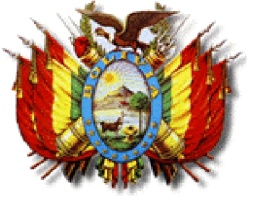 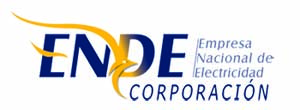 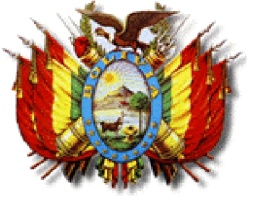 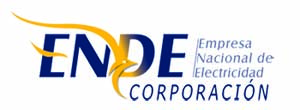 SECCIÓN I 	INFORMACIÓN ESPECÍFICA A LOS PROPONENTES 	A.  INTRODUCCIÓNPRESENTACIÓN Y OBJETOCUCE: 17-0514-00-758213-1-1La Empresa Nacional de Electricidad ENDE, en adelante denominada “Convocante",  en  el  marco  del  “Reglamento  para  la  Contratación  de Servicios de Auditoría en apoyo al Control Externo Posterior” (R/CE-09), a través de este Concurso de Propuestas, convoca a los Profesionales Independientes o Firmas de Auditoría: 1.1	A presentar propuestas, sobre las condiciones del presente Documento Base de Contratación.1.2	El objeto de este Concurso  de  Propuestas  es la contratación de SERVICIO DE AUDITORIA EXTERNA, PRELIMINAR Y COMPLEMENTARIA O DE CIERRE, DE LOS ESTADOS FINANCIEROS DE LA GESTION  2017.2.	DOMICILIOEl Convocante, fija su domicilio en la siguiente Dirección:EMPRESA NACIONAL DE ELECTRICIDAD -  ENDEDirección: Calle Colombia N° 655Teléfono: 4520317 - 4520253Fax: 4520318Dirección electrónica: ende@ende.bo Casilla Nº 595Cochabamba - Bolivia3.	PERSONAL JERÁRQUICO DE LA ENTIDAD.3.1	La Máxima Autoridad Ejecutiva (MAE) es:	Presidente Ejecutivo Interino – Ing. Eduardo Paz Castro3.2	El Responsable del Proceso de Contratación (RPC) es: 	Gerente Nacional de Desarrollo Empresarial y Economía– Lic. Javier Pardo Iriarte.4.	FINANCIAMIENTOLa presente contratación está financiada con recursos propios.B.  PREPARACIÓN DE LAS PROPUESTAS5.	COSTO DE LA PREPARACIÓN DE LAS PROPUESTASEl   Proponente   solventará   todos   los   costos   relacionados   con   la   preparación   y presentación de su propuesta, cualquiera sea el resultado del proceso.6.	IDIOMALas propuestas serán presentadas en idioma español.7.	DOCUMENTOS NECESARIOS EN EL SOBRE “A”.  El sobre “A” deberá contener los siguientes documentos:7.1	Documentos legales originales7.1.1	Carta de  presentación  de  la  propuesta,  firmada  por  el  Representante Legal   de   la   Firma   de   Auditoría   o   en   el   caso   de Profesionales Independientes,  por  el  proponente  y  si  es  el  caso  por  su  Apoderado Legal. El Representante Legal o Apoderado deberá presentar fotocopia del poder otorgado por su representado; de acuerdo con el Modelo Nº 3 que se encuentra en la Sección IV, Modelos de la Propuesta Técnica.7.1.2	Identificación  del  Proponente,  de  acuerdo  con  el  Modelo  Nº  4  que  se encuentra en la Sección IV Modelos de la Propuesta Técnica.7.1.3	Declaración  Jurada,  que  acredite  la  veracidad  y  autenticidad  de  su condición  legal,  administrativa  y  de  otros  aspectos  requeridos  en  el DBC, de acuerdo con el Modelo Nº 5 que se encuentra en la Sección IV precitada.7.1.4	Declaración de Integridad del Proponente, de acuerdo al Modelo Nº 7 de        	la Sección IV Modelos de la Propuesta Técnica.7.1.5	Declaración de Independencia del Proponente, de acuerdo al Modelo Nº8 de la Sección IV Modelos de la Propuesta Técnica.7.2	Documentos legales en fotocopia simple7.2.1	Testimonio de Constitución de la Firma y de su última modificación, si corresponde, registrados en la Fundación para el Desarrollo Empresarial (FUNDEMPRESA).7.2.2	Poder del  representante  legal,  con  facultades  expresas  para  presentar propuestas,   negociar   y   firmar   contratos   a   nombre   de   la   empresa, registrado en FUNDEMPRESA.7.2.3	Registro   de   matrícula   vigente   otorgada   por  FUNDEMPRESA,  si corresponde.Los documentos arriba señalados no aplican para Profesionales Independientes.7.2.4	Número de Identificación Tributaria (NIT).	Certificado de Inscripción de  la  Firma  o  Profesional Independiente emitido por el colegio de profesionales correspondiente.Documento administrativo en originalGarantía de Seriedad de Propuesta, boleta bancaria, garantía a primer requerimiento o Póliza de Seguro de Caución, emitida a nombre de la EMPRESA NACIONAL DE ELECTRICIDAD - ENDE, por  el   monto  equivalente al 1,5% del valor de su propuesta, con vigencia de 30 días calendario  adicionales al plazo de validez de su propuesta. 7.4	Documentos administrativos en fotocopia simple7.4.1	Balance General y del Estado de Resultados de los dos últimos años.  Si la Firma está obligada a  presentar  Estados  Financieros  auditados  (de acuerdo  a  lo  establecido  por  el  Servicio  Nacional  de  Impuestos)  debe acompañar el Dictamen de auditoría.Si la Firma  tiene  menos  de  dos  años  de  vida,  presentará  el  Balance General y Estado de Resultados del año concluido; y si es de reciente creación,  presentará  su  Balance  de  Apertura  y  Balance  General  a  la fecha.7.4.2	Declaración  jurada  de  pago  de  impuestos  a  las  utilidades,  con  el  sello del Banco (excepto las firmas de reciente creación). Los documentos arriba señalados no aplican para Profesionales Independientes.Cuando el  Proponente  sea  una  Asociación  Accidental,  adicionalmente  de presentar fotocopia simple del contrato de Asociación Accidental.7.5	Documentos de la Propuesta Técnica:a) Firma de AuditoríaEl personal para esta convocatoria deberá estar conformado por: Un Gerente de AuditoríaUn Auditor SupervisorUn Auditor SeniorUn Especialista TributarioUn Especialista Ingeniero EléctricoUn Especialista Ingeniero de Sistemas7.5.1	Currículum   vitae   del personal   propuesto   (Gerente   de   Auditoria, Especialistas y Auditores) de la firma, adjuntando fotocopias simples  de  los  certificados  que  acrediten  la  formación  académica  y  la experiencia profesional de cada uno de los profesionales propuestos, de acuerdo con el Modelo Nº 9 de la Propuesta Técnica. Los profesionales que no  adjunten  fotocopia  de  su  título  en  provisión  nacional  no  serán incluidos en el cómputo.7.5.2	Cronograma de actividades del personal involucrado en la ejecución del trabajo y otro personal, según el Modelo Nº 10 de la Propuesta Técnica.b) Profesional Independiente Curriculum Vitae, adjuntando fotocopias simples de los certificados que acrediten la formación académica y la experiencia profesional, de acuerdo con el Modelo Nº 9, de la Propuesta Técnica.Cronograma de  actividades,  según  el  Modelo  Nº  10  de  la  PropuestaTécnica.La propuesta técnica debe responder a los Términos de Referencia.8.	DOCUMENTOS NECESARIOS EN EL SOBRE “B”Carta de presentación de la propuesta económica, de acuerdo con el Modelo Nº 11.9.	REAJUSTE DE PRECIOS  No corresponde el reajuste de precios.10.	MONEDA DE LA PROPUESTA Y FORMA DE PAGOEl monto de la propuesta debe expresarse en moneda nacional.La forma de  pago  se realizará mediante pagos con anticipo.11.	VALIDEZ DE LAS PROPUESTAS11.1 La propuesta deberá tener una validez de por lo menos 60 días calendario, desde la fecha fijada para la apertura de propuestas. La propuesta cuyo período de validez sea más corto que el requerido, será descalificada.11.2 Solamente en circunstancias excepcionales (causas de  fuerza  mayor,  casos fortuitos, enmiendas o recursos administrativos), el Convocante podrá solicitar extensión del período de validez de las propuestas. La solicitud y las respuestas serán realizadas por escrito. El Proponente que rehúse aceptar la solicitud, no perderá su garantía de seriedad de  propuesta,  pero  ya  no  competirá  en  la contratación. Los proponentes que accedan a la prórroga no podrán modificar su propuesta.11.3 Para mantener la validez de la propuesta, de acuerdo al subnumeral anterior, el Proponente   deberá   necesariamente   presentar   una   garantía   de   seriedad   de propuesta que cubra el nuevo plazo de validez de su propuesta.12.	PLAZO ESTABLECIDO PARA LA EJECUCIÓN DEL SERVICIO DE AUDITORÍASe establece que el servicio de auditoría contratado deberá ser realizado mínimo en 30 días calendario para la auditoría preliminar con corte al 31 de agosto de 2017 y 120 días calendario para la auditoría de cierre o complementaria al 31 de diciembre de 2017.13.	FORMATO DE LA PROPUESTACada proponente deberá preparar un (1) original y una (1) copia de los documentos que integren la propuesta, identificando claramente el "original" y la "copia". En caso de discrepancia entre los ejemplares, prevalecerá el original.13.1 Los sobres estarán dirigidos al Convocante de acuerdo con el siguiente formato:SOBRES “A” (Propuesta Técnica) y “B” (Propuesta Económica).	Nombre de la entidad: Empresa Nacional de Electricidad -ENDE	Código Único de Contrataciones Estatales (CUCE) por el SICOES:	Dirección donde se recibirán las propuestas: Calle Colombia N° 655	Nombre del Proponente: (Indicar si es una firma auditora o Asociación accidental)	Convocatoria Pública N°: ENDE-2017-002	Objeto de la Contratación: Auditoría Externa Preliminar y Complementaria o de Cierre de los Estados Financieros de la gestión 2017	NO ABRIR ANTES DEL: (Señalar fecha de apertura de propuestas) 13.2  Si   cualquiera   de   los   sobres   fuese   entregado   sin   cerrar   o   sin   seguir las instrucciones requeridas,  el  Convocante  registrará  en  el  libro  de  recepción de propuestas sus observaciones y no asumirá responsabilidad alguna en caso de que   la   propuesta   completa   o   cualquiera   de   los   sobres   sea   traspapelado, confundido o abierto prematuramente.13.3  El  original  de  la  propuesta  deberá  ser  escrito  con  tinta  indeleble,  sus  páginas serán numeradas, selladas y firmadas o rubricadas por el Proponente o por la(s) persona(s) debidamente autorizada(s), de acuerdo con el Poder que es parte de la propuesta, con excepción de la garantía de Seriedad de Propuesta. Cada sobre de la propuesta deberá contar con un índice que permita la rápida ubicación de todos los documentos.13.4  No  se  aceptarán  propuestas  que  contengan  textos  entre  líneas,  borrones  ni tachaduras,  salvo  cuando  fuese  necesario  para  corregir  errores  propios  del Proponente, en cuyo caso las correcciones deberán llevar la firma de la persona que firme la propuesta.C.   PRESENTACIÓN DE LAS PROPUESTASLos aspectos  que  se  exponen  a  continuación,  deben  ser  consultados  en  el  Reglamento Específico  emitido  por  la  Contraloría  General  del Estado,  tal  como  se  expone  a continuación:   Plazo y forma para presentación de Propuestas.   Cierre del registro de presentación de propuestas.   Propuestas presentadas fuera de plazo.   Retiro de propuestas.   Ejecución de la garantía de seriedad de propuesta.D.  RECURSOS ADMINISTRATIVOSLos proponentes podrán interponer los recursos según lo establecido en el ReglamentoR/CE-09.SECCIÓN II 	TÉRMINOS DE REFERENCIA (TDRs)	ANTECEDENTES.-Para efectos de prever el cierre de la gestión fiscal del período comprendido entre el 1° de enero al 31 de Diciembre de 2017 y en cumplimiento de la Resolución Normativa de la Administración Tributaria en actual vigencia que dispone la presentación de Estados Financieros Auditados, ENDE convoca a las empresas legalmente establecidas, para la realización del examen de Auditoría Externa de los Estados Financieros por la gestión terminada al 31 de diciembre de 2017.OBJETIVOS.-El objetivo del Servicio de Auditoría a ser contratado, es emitir un dictamen sobre los Estados Financieros de ENDE conforme a lo dispuesto en la normativa vigente; correspondiente al periodo establecido en el alcance de la auditoría.Comprende una revisión y evaluación preliminar de la información financiera del 1 de enero al 31 de agosto de 2017 y la auditoría financiera complementaria o de cierre al 31 de diciembre de 2017 para emitir y expresar una opinión independiente sobre la razonabilidad de los Estados Financieros de ENDE por el periodo comprendido entre el 1 de enero al 31 de diciembre de 2017.El objeto de la Auditoría Financiera Externa preliminar y complementaria o de cierre lo constituyen los siguientes Estados Financieros emitidos por ENDE. Balance General.Estado de Recursos y Gastos Corrientes.Estado de Flujo de Efectivo.Estado de Cambios en el Patrimonio Neto.Estados de Ejecución del Presupuesto de Recursos.Estados de Ejecución del Presupuesto de Gastos.Cuenta Ahorro Inversión Financiamiento.Asimismo, el objeto para el pronunciamiento sobre el cumplimiento de los objetivos en la planificación anual y el plan estratégico empresarial o corporativo, y otros informes requeridos de acuerdo al marco regulatorio del sector eléctrico, está constituido por la siguiente información:El Plan Estratégico y Plan Operativo Anual.Información Tributaria Complementaria. Los resultados obtenidos en el Estado de Recursos y Gastos Corrientes, con el propósito de que expresen una opinión independiente sobre la existencia efectiva de Utilidades.Contratos suscritos entre ENDE y la AE, para la elaboración de las Matrices de Seguimiento al Cumplimiento de las Obligaciones Contractuales, en el marco de las Resoluciones AE N° 117/2012 y AE N° 280/2012, y sobre el cumplimiento de la Ley de Electricidad.La Auditoría deberá ser realizada considerando que el alcance de la misma es de carácter enunciativo y no limitativo, por lo que todo cálculo, aseveración, estimación o dato deberá estar justificado en lo conceptual y en lo analítico y no se aceptarán estimaciones o apreciaciones sin el debido respaldo.La Firma de Auditoría Externa es responsable por el trabajo a ejecutar en el marco de los Términos de Referencia y el contenido aceptado de su propuesta.PROPONENTES ELEGIBLESDe acuerdo con el capítulo IV Articulo 28 del Reglamento de la Contraloría R/CE-09 los proponentes elegibles para el presente proceso de contratación corresponde a:Firmas de Auditoría Nacionales, legalmente constituidas en Bolivia que  cuenten con:El registro vigente de Firmas de Auditoría, Consultoría y Profesionales Independientes en la Contraloría General del Estado.Asimismo, con el propósito de cumplir con los requerimientos de los organismos encargados de fiscalizar y regular el sector eléctrico del país y de cumplir con requerimientos emergentes de los contratos suscritos con entidades de financiamiento externo para proyectos de inversión pública que viene ejecutando ENDE, podrán participar las firmas de auditoría que cuenten con:El registro vigente de Firmas de Auditoría, Consultoría y Profesionales Independientes ante la Autoridad de Fiscalización y Control Social de Electricidad –AE y estar habilitados para el llenado de las Matrices de Seguimiento al Cumplimiento de las Obligaciones Contractuales. Estar contempladas entre las firmas de auditoría elegibles por el Banco Interamericano de Desarrollo BID. ENDE solicitará la no objeción al BID para la contratación de la firma consultora. ALCANCE DE LA AUDITORIA.-La auditoría deberá organizarse para cubrir adecuadamente todos los aspectos que sean importantes en los estados financieros que se auditan. Para formarse una opinión sobre los estados financieros, el auditor deberá obtener una seguridad razonable en cuanto a si la información contenida en los registros contables principales y otras fuentes de información, es suficiente y confiable como base para la preparación de estados financieros. Al formar su opinión, el auditor deberá también decidir si la información importante es revelada en forma adecuada en los estados financieros. El auditor evaluará la confiabilidad y suficiencia de la información contenida en los registros contables principales y otras fuentes de información, por medio de:La realización de un estudio y evaluación del sistema contable y controles internos sobre los que desea apoyarse y la ejecución de pruebas sobre esos controles internos para determinar la naturaleza, alcance y oportunidad de otros procedimientos de auditoría.La realización de otras pruebas y procedimientos de verificación de transacciones contables y saldos de cuentas, que él considere necesarias de acuerdo con la circunstancias.El auditor determina si la información importante está adecuadamente revelada por medio de:La verificación de los estados financieros con los principales registros contables y otras fuentes de información, para establecer si dicho estados exponen adecuadamente las transacciones y hechos registrados.La evaluación de los juicios adoptados por la gerencia en la preparación de los estados financieros; consecuentemente, el auditor evaluará la selección y aplicación consistente de las políticas de contabilidad, la forma en la cual la información ha sido clasificada y la suficiencia de la revelación.En el proceso de formación de su opinión sobre los estados financieros, el auditor aplicará procedimientos diseñados para obtener una certeza razonable de que los estados financieros están preparados adecuadamente en todos sus aspectos importantes. En virtud de la naturaleza de las pruebas y de otras limitaciones inherentes a una auditoría, aunadas a las limitaciones propias de cualquier sistema de control interno, existe un riesgo inevitable de que algunas fallas importantes puedan permanecer sin descubrirse. Sin embargo, cualquier indicio de que un fraude o error pudiera haber ocurrido y que pudiera ocasionar una distorsión importante obligaría al auditor a ampliar sus procedimientos para confirmar o disipar sus dudas.El examen de los Estados Financieros, debe ceñirse a los principios, normas y procedimientos de Auditoria del Sector Público.Deberán realizar el examen de la Documentación contable existente detallada a continuación de forma enunciativa y no limitativa:Examen de los Estados Financieros básicos y complementarios.Examen sobre la razonabilidad de los registros contables.Evaluación del Sistema de Control Interno.Información Tributaria Complementaria.Evaluación de cumplimiento de obligaciones contractuales de los contratos suscritos entre ENDE y la AE, en el marco de las Resoluciones AE N° 117/2012 y AE N° 280/2012.Evaluación de cumplimiento de la Ley de Electricidad.En caso de que se presente un Estado de Resultados que exponga utilidades, el auditor externo contratado deberá efectuar una Evaluación de la Existencia Efectiva de Utilidades en base al cual  deberá emitir una opinión sobre si es procedente el pago de primas sobre utilidades y presentar el cálculo del importe para el pago de la misma.La entidad convocante proveerá la siguiente documentación básica y toda información requerida:Estados financierosBalance General.Estado de Recursos y Gastos Corrientes.Estado de Flujo de Efectivo.Estado de Cambios en el Patrimonio Neto.Estados de Ejecución del Presupuesto de Recursos.Estados de Ejecución del Presupuesto de Gastos.Cuenta Ahorro Inversión Financiamiento.Estados de Cuenta o Información Complementaria.Estados AuxiliaresMayores de cuentas generales.Mayores de cuentas auxiliares.Comprobantes de contabilidad y documentación de respaldoComprobantes de contabilidad.Documentación de respaldo de las operaciones (facturas, recibos, contratos, instructivos, informes, actas, boletas de depósito bancario, etc.)OtrosToda documentación solicitada por la firma de Auditoría Externa, adicional a la enunciada con anterioridad.PRODUCTOS DE LA AUDITORIA EXTERNA.-Producto del examen de los estados financieros se espera contar mínimamente con los siguientes informes emitidos en 10 ejemplares:Estados Financieros Auditados con Dictamen de Auditor Externo Independiente conforme a lo dispuesto en la normativa vigente donde exprese una opinión sobre la razonabilidad de los Estados Financieros examinados en base a los objetivos planteados en los presentes TDRs.Dictamen de Auditor Externo sobre la Información Tributaria Complementaria a los Estados Financieros.Informe de Evaluación de Sistema de Control Interno, debiendo pronunciarse respecto al cumplimiento de la formalización de políticas, y normas de procesos propios de la operativa de Tecnologías de la Información. Informe de Evaluación de Sistema de Control Interno relativo al cumplimiento del Plan de Operaciones Anual y el Plan Estratégico.Informe sobre la Evaluación de la Existencia Efectiva de Utilidades donde exprese una  opinión sobre si es procedente el pago de primas sobre utilidades y el cálculo del importe para el pago de la misma.Informe de evaluación del cumplimiento de la Ley de Electricidad.Informes de Evaluación de cumplimiento de obligaciones contractuales de los contratos suscritos entre ENDE y la AE en el marco de las Resolución AE N° 117/2012 y AE N° 280/2012 que incluye el llenado de las Matrices de Seguimiento de Obligaciones Contractuales y la presentación de un CD con la información solicitada por la AE. LOCALIZACIÓN E INFORMACION DISPONIBLELa Empresa Nacional de Electricidad – ENDE desarrolla actividades de Generación Transmisión y Distribución de energía eléctrica en gran parte del territorio nacional, el trabajo de gabinete principal correspondiente al examen de auditoría se realizará en las oficinas de ENDE en la ciudad de Cochabamba, donde se centraliza la información contable y financiera, el auditor deberá tomar en cuenta en función a los procedimientos determinados en la etapa de planificación de la auditoria que ENDE mantiene operaciones en los siguientes lugares y direcciones.En la ciudad de Cochabamba: se encuentran las Oficinas Centrales de ENDE, ubicadas en la Calle Colombia N° 655 Almacenes: Carretera a Sacaba Km 5 ½ En la ciudad de Trinidad – Beni: se realizan actividades de generación de energía eléctrica, se cuenta con y dos plantas de generación operando en contrato de Operación Mtto. y Administración con una de las filiales, ubicadas en las siguientes direcciones: Planta Moxos, Oficinas y Almacenes: Av. Panamericana Km. 5.Planta Trinidad y Almacenes: Carretera a Loma Suarez Km. 2.5  En el departamento de Pando, se realizan actividades de generación y distribución de energía eléctrica, se cuenta con almacenes e infraestructura de distribución en media y baja tensión, oficinas y una planta de generación, ubicada en la siguiente dirección: Planta Bahía, oficinas administrativas y almacenes: Carretera Cobija – Porvenir Km. 3½El Sena: Carretera Innominada s/n Zona Tres AlmendrasPlanta Solar Cobija: Carretera Cobija Porvenir Km. 7En la localidad de Camargo se realizan actividades de distribución de energía eléctrica, se cuenta con almacenes e infraestructura de distribución en media y baja tensión.En la localidad de Uyuni se realizan actividades de distribución de energía eléctrica, se cuenta con infraestructura de distribución en media y baja tensión.En la Zona de influencia de la Línea de Transmisión Caranavi - Trinidad en actual explotación, comprendida entre las poblaciones de Caranavi – Yucumo – San Borja – San Ignacio de Moxos –Trinidad se realiza la actividad de Transmisión de energía eléctrica se cuenta con almacenes en la localidad de San Borja e infraestructura  correspondiente a líneas de transmisión de alta tensión y subestaciones de transformación de energía.En la Zona de influencia de la Línea de Transmisión Tarija al SIN comprendida entre las poblaciones de: Punutuma – Las Carreras – Tarija, se realizan actividades de transmisión  de energía eléctrica se cuenta con almacenes en la localidad de Las Carreras e infraestructura  correspondiente a líneas de transmisión de alta tensión y subestaciones de transformación de energía.En la Zona de influencia de la Línea de Interconexión Cataricagua -  Lucianita se encuentra ubicada la población de Huanuni, se realizan actividades de transmisión  de energía eléctrica se cuenta con infraestructura correspondiente a líneas de transmisión de alta tensión y subestaciones de transformación de energía.En la Zona de influencia de la Línea de Interconexión Chaco - Tarija  comprendida entre las poblaciones de: Montesud – Yaguacua de la provincia Gran Chaco del Departamento de Tarija, se realizan actividades de transmisión  de energía eléctrica se cuenta con almacenes en la localidad de Montesud e infraestructura correspondiente a líneas de transmisión de alta tensión y subestaciones de transformación de energía.En la Subestación La Cumbre 115kV ubicada en el Departamento de La Paz, en la comunidad Centro Achachicala de la ciudad de El Alto a una distancia aproximada de 11 km en línea recta al norte de la ciudad de La Paz.La línea de transmisión Cochabamba – La Paz consiste en una doble terna en 230 kV, entre la subestación Santiváñez (ubicada en la 2da sección de la provincia Capinota del departamento Cochabamba) hasta la subestación Palca (ubicada en la primera sección Palca, comunidad Tuhuaco, de la provincia Murillo del Departamento de La Paz), continuando en simple terna hasta la Subestación Cumbre (ubicada en la 5ta sección del municipio Nuestra Señora de La Paz, comunidad Achachicala Centro, del Cantón ciudad del Alto de la provincia Murillo del departamento de La Paz).Se vienen ejecutando los siguientes Proyectos de Inversión Pública que cuentan con financiamiento interno y externo:Proyecto Línea de Transmisión Chaco – TarijaProyecto Hidroeléctrico MisicuniProyecto MiguillasProyecto San José Proyecto RositasProyecto Solar OruroProyecto Solar El SenaMETODOLOGÍA REQUERIDA.-La metodología a ser aplicada debe tener consistencia y guardar relación con lo establecido y determinado en el Manual de Normas de Auditoria Gubernamental (M/CE/10), emitido por la Contraloría General del Estado vigentes para el efecto y las particularidades expuestas en los términos de referencia. El servicio deberá ser prestado considerando los aspectos técnicos, legales o económicos que hacen a la Auditoría Gubernamental y del sector.PERSONAL MÍNIMO REQUERIDO.-La firma consultora externa o firma de auditoría, deberá presentar su equipo profesional asignado al servicio, en concordancia con los alcances y tiempo establecido.El personal para este servicio deberá estar conformado mínimamente por: Un Gerente de AuditoriaUn Auditor SupervisorUn Auditor SeniorUn Especialista TributarioUn Especialista Ingeniero EléctricoUn Especialista Ingeniero de SistemasEl o los miembros de la empresa auditora que estarán a cargo de la evaluación de cumplimiento de obligaciones contractuales de los contratos suscritos entre ENDE y la AE,  deberán cumplir con los requisitos establecidos en el numeral 11.3.2.5 del Anexo a la Resolución AE N° 117/2012.DATOS, SERVICIOS, PERSONAL E INSTALACIONES QUE PRESTARÁ EL CONVOCANTE.-ENDE habilitará un ambiente específico para que la empresa de Auditoría que realice el trabajo correspondiente en sus diferentes oficinas (Central, Trinidad y Cobija) para el cumplimiento del objetivo del trabajo de Auditoría, los gastos de transporte pasajes y viáticos del personal del Auditor a los lugares que de acuerdo a la planificación que consideren necesario visitar correrán por cuenta y costo del mismo. PLAZO DE REALIZACIÓN DEL SERVICIO DE AUDITORÍA.-El presente trabajo de auditoría externa preliminar y complementaria o de cierre, deberá ser realizado de acuerdo a los siguientes plazos y condiciones:Auditoría Financiera Preliminar del 1 de enero al 31 de agosto de 2017, deberá presentar informes preliminares sobre el análisis de la razonabilidad los Estados Financieros de ENDE con cierre al 31 de agosto de 2016 y sobre la evaluación preliminar del Control Interno, en un plazo no mayor a treinta (30) días calendario computables a partir de la emisión de la primera orden de proceder o de inicio del servicio de la auditoría preliminar, que deberá ser validado y aprobado.Auditoria de cierre o complementaria al 31 de diciembre de 2017, deberá presentar informes definitivos finales de acuerdo a los alcances descritos en forma enunciativa y no limitativa en los literales D y E de los presentes TDRs, de acuerdo al siguiente detalle:Para los productos descritos en los numerales 1) y 2) del literal E referidos a: Dictamen sobre los EEFF y Dictamen sobre la Información Tributaria Complementaria - ITC, en un plazo no mayor a treinta (30) días calendario computables a partir de la emisión de la segunda orden de proceder o de inicio del servicio de la auditoria de cierre o complementaria.Para el producto descrito en los numerales 3), 4) y 5) del literal E referidos a: Informe de Evaluación de Sistema de Control Interno e Informe sobre la Evaluación de la Existencia Efectiva de Utilidades, en un plazo no mayor a sesenta (60) días calendario computables a partir de la emisión de la segunda orden de proceder o de inicio del servicio de la auditoría de cierre o complementaria.Para los productos descritos en los numerales 6) y 7)  del literal E referidos a: Informe de evaluación del cumplimiento de la Ley de Electricidad e Informes de evaluación de cumplimiento de contratos suscritos con la AE que incluye el llenado de las Matrices de Seguimiento con la información solicitada por la AE , en un plazo no mayor a ciento veinte (120) días calendario computables a partir de la emisión de la segunda orden de proceder o de inicio del servicio de la auditoria de cierre o complementaria, que deberá ser realizado en coordinación de las unidades técnicas y operativas, debiendo ser validado y aprobado en forma oportuna antes de la presentación a la AE.El plazo para la auditoría de cierre o complementaria podrá ser ajustado en función a los plazos que otorgue el Ministerio de Economía y Finanzas Públicas como plazo límite para la presentación de EEFF auditados, para cuya modificación bastará una comunicación escrita emitida por ENDE.En caso de producirse atraso durante la realización del trabajo de Auditoría, se tomarán las medidas correspondientes para subsanar tal situación, las mismas que serán señaladas en el contrato correspondiente. FORMA DE PAGOEl pago del servicio se realizará en cinco cuotas independientemente del anticipo, el cual podrá ser efectuado hasta un 20% del total del contrato y descontado en forma proporcional en cada pago.Las cuotas a pagar serán divididas de la siguiente forma:20% a la presentación del informe de la auditoría preliminar de los Estados Financieros y Evaluación Preliminar de Control Interno.20% a la presentación de los productos 1) y 2), Dictamen de los Estados Financieros y Dictamen sobre la Información Tributaria Complementaria.20% a la presentación de los productos 3), 4) y 5), Informe del Control Interno, Informe sobre la Evaluación de la Existencia Efectiva de Utilidades.40% a la presentación de los productos 6) y 7)  Informe de evaluación del cumplimiento de la Ley de Electricidad e Informes de evaluación de cumplimiento de contratos suscritos con la AE que incluye el llenado de las Matrices de Seguimiento con la información solicitada por la AE.Debiendo ser aprobados todos los productos presentados por la Comisión de Revisión.PROPIEDAD DE LOS INFORMES EMERGENTES DE LA AUDITORÍA Y DE LOS PAPELES DE TRABAJOEl documento final en original, copia y fotocopias de la misma, como su soporte magnético, y otros documentos resultantes de la prestación   del   servicio   son   de   propiedad  de ENDE  y  en  consecuencia,   deberán   ser entregados  a  éste  a  la  finalización  del  servicio  de  Auditoría,  quedando  absolutamente  prohibido  que AUDITOR  difunda  dicha  documentación,  total  o  parcialmente,  sin  consentimiento  escrito  previo  del CONTRATANTE,  excepto  el  envío  del  informe  a  la  Contraloría  General  del Estado,  tal  como establece la Ley Nº 1178 y el Reglamento aprobado por el Decreto Supremo Nº 23215.EL AUDITOR está prohibido de divulgar o revelar cualquier información reservada y confidencial a la que  pueda  tener  acceso  en  la  ejecución  del  Contrato,  a  menos  que  se  haya  concedido  autorización  por escrito. Esta prohibición se extiende igualmente a los empleados, representante legal y otros funcionarios  del AUDITOR.Los papeles de trabajo que respaldan los informes de auditoría emitidos por los Profesionales Independientes y Firmas de Auditoría, son de propiedad de los mismos.ESTOS TERMINOS DE REFERENCIA, SON ENUNCIATIVOS Y DE ORIENTACION, NO SON LIMITATIVOS, POR LO QUE EL PROPONENTE PUEDE MEJORARLOS OPTIMIZANDO EL USO DE LOS RECURSOS EN EL MARCO DE LOS OBJETIVOS DE LA AUDITORIA EXTERNA.SECCIÓN III 	SISTEMA DE EVALUACIÓN 	Las propuestas serán evaluadas de acuerdo con el siguiente sistema:SOBRE “A”1.	EVALUACIÓN DE  LA  DOCUMENTACIÓN  LEGAL  /  ADMINISTRATIVA, CON EL MÉTODO CUMPLE / NO CUMPLEDocumentos Evaluados. - Para evaluar los documentos legales originales y en fotocopias ylos documentos administrativos originales y en fotocopias se utilizarán los Formularios F-6214 y F-6215 de la Sección VI del presente Documento Base de Contratación.2.	CALIFICACIÓN DE LA PROPUESTA TÉCNICALa calificación de la propuesta técnica, se realizará con el método por puntaje, según los siguientes criterios:2.1.	Puntaje asignado: El puntaje total asignado a la calificación de la PropuestaTécnica del sobre "A" es de 850 puntos.2.2.	Criterios calificables y su ponderación:-	Formación académica de los profesionales propuestos-	Experiencia laboral de los profesionales propuestos-	Carga horaria comprometida para el personal propuestoLa ponderación por tipo de evaluación se encuentra detallada en la Asignación de criterios a ser evaluados en la propuesta técnica de auditoría (página 43).3.	CALIFICACIÓN DE LA PROPUESTA ECONÓMICAPUNTAJE ASIGNADO: El puntaje total asignado a la calificación de la propuesta económica, es de 150 puntos.Para  la  calificación  de  la  propuesta  económica  se  considerarán  únicamente  las propuestas cuyo sobre "A" hayan alcanzado 600 puntos sobre 850.Se verificará, en primera instancia, si los proponentes presentaron los modelos de la propuesta económica, de acuerdo con el Formulario F-6216.La propuesta económica más baja obtendrá 150 puntos y las otras propuestas obtendrán un puntaje inversamente proporcional al monto de su propuesta de acuerdo con la siguiente fórmula:PEMBEE =   ---------------   (x)   150PEEDonde:EE	= Evaluación EconómicaPEMB  =  Propuesta Económica Más Baja. PEE	= Propuesta Económica Evaluada.4.	CALIFICACIÓN FINALLa   calificación   final   será   la   sumatoria   de   las   calificaciones   obtenidas   en   las propuestas técnica y económica, sobre el total del cien por ciento (100%).POCF   =  PET  +  PCEDonde:POCF  = Puntaje Obtenido en la Calificación FinalPET	= Puntaje Evaluación TécnicaPCE	= Puntaje Calificación Económica5.	RECOMENDACIÓN DE ADJUDICACIÓNLa Comisión de Calificación recomendará la adjudicación a la propuesta que obtuvola mejor calificación final en términos de calidad (referida a la evaluación curricular)y costo.SECCIÓN IV 	MODELOS DE LA PROPUESTA TÉCNICA 	Modelos	CONTENIDONº 3	Carta de presentación de la propuesta técnicaNº 4	Identificación del ProponenteNº 5	Declaración JuradaNº 6	Declaración de Integridad de los servidores públicosNº 7	Declaración de Integridad del ProponenteNº 8	Declaración de Independencia del ProponenteNº 9	Currículum Vitae del personal propuestoNº 10	Cronograma de ActividadesMODELO Nº 3CARTA DE PRESENTACIÓN DE LA PROPUESTA TÉCNICAFecha  	Señores(Nombre de la entidad convocante) PresenteRef.: Convocatoria Pública N°  	(Indicar el Objeto de la Contratación)De mi consideración:Luego de haber examinado el Documento Base de Contratación aprobado por Resolución Administrativa N° 	 (el  proponente  debe  insertar  el  número  de  Resolución  Administrativa  y  los  números  de  las enmiendas  que  hubiese  recibido  de  la  entidad  convocante),  el  suscrito  ofrece  prestar  los  servicios  de auditoría de referencia, de conformidad con dichos documentos, por el monto y en el plazo indicados en la propuesta.Declaro  la  veracidad  de  toda  la  información  proporcionada  y  autorizo,  mediante  la  presente,  para  que cualquier persona natural o jurídica, suministre a los representantes de la Entidad, toda la información que consideren  necesaria  para  verificar  la  documentación  que  presento,  y  en  caso  de  comprobarse  cualquier incorrección en la misma, me doy por notificado que su Entidad tiene el derecho a descalificar mi propuesta.Si mi propuesta es aceptada, me comprometo a presentar en el plazo establecido en el Documento Base de Contratación,  los  documentos  originales  o  fotocopias  legalizadas  de  todos  y  cada  uno  de  los  documentos presentados en fotocopia y una garantía de cumplimiento de contrato por un monto equivalente al siete por ciento (7%) del total del valor del Contrato para asegurar el debido cumplimiento del mismo.Manifiesto también mi plena aceptación al contenido del Documento Base de Contratación, adhiriéndome al texto del contrato.Convengo en mantener esta propuesta por un periodo de  	(indicar número de días, que debe ser igual o superior a lo indicado en el Documento Base de Contratación) días a partir de la fecha fijada para la apertura  de  propuestas.   La  propuesta  me  obligará  y  podrá  ser  aceptada  en  cualquier  momento  antes  que expire el período indicado.Esta propuesta, junto con la notificación de adjudicación, constituirá un compromiso obligatorio, hasta que se prepare  y  firme  un  contrato  formal  de  acuerdo  con  el  modelo  presentado  en  el  Documento  Base  de Contratación.*Firma del Representante Legal de la Firma	Nombre completo del Representante LegalFirma del  Profesional Independiente	Nombre completo del  Profesionalo Apoderado	Independiente*El suscrito, está debidamente autorizado para firmar la propuesta, según poder legal que se incluye en la documentación presentada.MODELO Nº 4IDENTIFICACIÓN DEL PROPONENTE1.	Nombre o razón social:   	2.	Dirección principal:  	3.	Ciudad:  	4.	País:  	5.	Casilla: 	Teléfonos:  	6.	Dirección electrónica: 	Fax:  	7.	Nombre del representante legal o Apoderado:  	8.	Dirección del representante legal:   	9.	Tipo de Organización (marque el que corresponda)Sociedad Accidental	(   )Sociedad de Responsabilidad Limitada   (   ) Otra: 	*Firma del Representante Legal de la Firma	Nombre completo del Representante LegalFirma del  Profesional Independiente	Nombre completo del  Profesionalo Apoderado	Independiente*El suscrito, está debidamente autorizado para firmar la propuesta, según poder legal que se incluye en la documentación presentada.MODELO Nº 5DECLARACIÓN JURADASeñores(Nombre de la entidad convocante) PresenteFecha  	Ref.: Convocatoria Pública Nº  	(indicar el objeto de la contratación)De mi consideración:Declaro expresamente que 	(Indicar el nombre de la Firma o Profesional Independiente a la que representa para participar en la Convocatoria) cuenta(o) y cumple(o) con los siguientes requisitos:a)	Certificado  de  actualización  de  Matricula  N°   	 expedido  por  el  Registro  Nacional  de  Comercio administrado por FUNDEMPRESA, (excepto para profesionales independientes).b)	Número de Identificación Tributaria (NIT),  	.c)	Inscripción en el Registro de Firmas y Profesionales Independientes en Auditoría que presten el apoyoal Control Externo Posterior a cargo de la Contraloría General de la República.d)	Certificado  emitido  por  el  Servicio  de  Impuestos  Nacionales  de  no  tener  Adeudos  TributariosEjecutoriados.e)	Pago de Impuestos a las Utilidades de Empresas (IUE) con las condiciones requeridas por el Serviciode Impuestos Nacionales (excepto las firmas de reciente creación y profesionales independientes.) Asimismo declaro:a)	Haber cumplido todos los contratos suscritos durante los últimos cinco años con entidades del sector públicob)	No estar impedido para participar en el proceso de contratación, de acuerdo con lo establecido en elReglamento R/CE-09 emitido por la Contraloría General de la República.c)	No tener conflicto de intereses con las autoridades señaladas en la Sección I del Documento Base deContratación.d)	Haber inspeccionado la documentación relacionada al objeto de auditoría,e)	No  haberse  iniciado  trámite  ni  declarado  la  disolución  o  quiebra  de  la  Firma,  (excepto  paraProfesionales Independientes).f)	No   tener   deudas   pendientes   con   el   Estado,   establecidas   mediante   notas   o   pliegos   de   cargo ejecutoriados  no  pagados,  axial  como  sentencia  judicial  ejecutoriada  al  momento  de  presentar  mi propuesta.En  caso  de  adjudicarme  el  servicio,  me  comprometo  a  presentar  la  documentación  original  o  fotocopias legalizadas, que respalden la información proporcionada en la presente declaración jurada, caso contrario mi propuesta será rechazada y ejecutada la garantía de seriedad de propuesta.MODELO Nº 5 (CONTINUACIÓN)(En caso de asociaciones accidentales, el primer párrafo deberá cambiarse por el siguiente texto: “Declaro expresamente que cada uno de los socios de la asociación accidental  	(indicar el nombre de cada uno de los socios a los que se representa), cumplen con los siguientes requisitos:” o modificar el texto de acuerdo a la naturaleza del proponente).Firma del Representante Legal de la Firma*	Nombre completo del Representante LegalFirma del  Profesional Independiente	Nombre completo del  Profesionalo Apoderado	Independiente*El suscrito, está debidamente autorizado para firmar la propuesta, según poder legal quese incluye en la documentación presentada.MODELO Nº 6DECLARACIÓN DE INTEGRIDAD DE LOS SERVIDORES PÚBLICOSCada  uno  de  los  firmantes  del  presente  documento,  declaramos  que  en  nuestra  condición  de  ServidoresPúblicos,  cumpliremos  estrictamente  la  normativa  de  la  Ley  Nº  1178  (De  Administración  y  Control Gubernamentales), las Normas Básicas del Sistema de Administración de Bienes y Servicios y el Reglamento Específico emitido por la Contraloría General de la República.Asimismo, declaramos que desempeñaremos nuestras específicas funciones en general y en particular, en lo que  a  este  proceso  de  contratación  respecta,  con  eficacia,  economía,  eficiencia,  transparencia  y  licitud, conscientes  de  que  el  incumplimiento  genera  responsabilidad  bajo  la  normativa  establecida  por  el  D.S.  Nº23318-A (Reglamento de la Responsabilidad por la Función Pública)Nos  comprometemos  a  no  relacionarnos  extraoficialmente  con  los  proponentes  y  a  no  ejercer  sobre  los mismos  ninguna  acción  dolosa,  y  denunciar  por  escrito  ante  la  Máxima  Autoridad  Ejecutiva  cualquier presión,  intento  de  soborno  o  intromisión  de  los  proponentes  u  otras  personas  relacionadas  con  éstos  o servidores públicos de la misma entidad o de otras entidades, que se presenten en el proceso de contratación para que se asuman las acciones legales y administrativas correspondientes.1.	Responsable del Proceso de Contratación (RPC)2.	Presidente de la Comisión de Calificación3.	Secretario de la Comisión de Calificación4.	Vocal TécnicoMODELO Nº 6 (CONTINUACIÓN)5.	Vocal Técnico6.	Vocal 1Fecha: ........................................................... (Registrar el lugar, día, mes y año)MODELO Nº 7DECLARACIÓN DE INTEGRIDAD DEL PROPONENTENombre del Proponente:Convocatoria Pública N°:Objeto de la Convocatoria Pública:Cada uno de los firmantes del presente documento, declaramos que en nuestra condición de Proponentes en elpresente  Documento  Base  de  Contratación,  en  cuanto  nos  corresponde,  cumpliremos  estrictamente  la normativa  de  la  Ley  Nº  1178,  de  Administración  y  Control  Gubernamentales  y  el  Reglamento  R/CE-09 emitido por la Contraloría General de la República.Asimismo, declaramos que como Proponentes respetaremos el desempeño de los funcionarios asignados al proceso de contratación, para que el mismo se cumpla, con transparencia y licitud, conscientes de que en casode interferir con cualquier acción dolosa podremos ser inhabilitados.Nos comprometemos a denunciar por escrito ante las instancias pertinentes cualquier tipo de presión o intentode extorsión de parte de los servidores públicos de la entidad convocante o de otras empresas, para que se asuman las acciones legales y administrativas correspondientes.1.	Representante Legal que suscribe la propuesta:2.	Socios de la Firma de auditoría (todos los socios):3.	Gerente de Auditoría4.	Personal propuesto (todos los profesionales)MODELO Nº 7 (CONTINUACIÓN)5.	Profesional IndependienteFecha: ........................................................... (Registrar el lugar, día, mes y año)MODELO Nº 8DECLARACIÓN DE INDEPENDENCIA DEL PROPONENTE(Se deberá emitir una declaración por cada profesional propuesto, el representante legal y socios)1.	Nombre del proponente   	2.	Convocatoria Pública Nº    	3.	Objetivo de la Convocatoria:   	YO:    	Nombres	Apellido Paterno	Apellido MaternoCon:   	en calidad de:   	Cédula de Identidad	CargoDe:     	1.	Declaro   que   no   tengo   intereses   personales,   comerciales,   financieros   o   económicos   directos   oindirectos,  ni  conflictos  de  interés  de  cualquier  índole  con  la  entidad  pública  convocante.  Tampoco tengo compromiso de servicios, trabajos o dependencia respecto de ella.2.	Declaro  que,  ningún  miembro  de  mi  familia,  por  consanguinidad  o  afinidad,  desempeña  cargo ejecutivo en la entidad pública convocante.3.	Me comprometo a informar oportunamente y por escrito cualquier impedimento o conflicto de interésde tipo personal, profesional o contractual, sobreviviente a esta declaración, como ser: inhabilitaciones, insolvencias, familiares, u otras que afecten mi independencia.4.	En el ejercicio de funciones como  	, es posible que tenga accesoa información sobre distintos aspectos de la entidad auditada y otras relaciones que, por lo general, no están disponibles al público. Comprendo plenamente que poseer esta información requiere el más alto nivel de integridad y confidencialidad, comprometiéndome a no divulgarla ni utilizarla sin la debida autorización.BASE LEGALDeclaro  estar  familiarizado  (a)  con  las  disposiciones  legales  y  reglamentarias  para  el  ejercicio  del  control gubernamental,  específicamente  las  referidas  a  la  independencia  contenida  en  el  Manual  de  Normas  de Auditoría Gubernamental (M/CE-010).Lugar y Fecha	Firma del DeclaranteAclaración de firma:   	MODELO Nº 9CURRICULUM VITAE DEL PERSONAL PROPUESTO(GERENTE  DE AUDITORÍA, ABOGADO, ESPECIALISTA, AUDITORES O PROFESIONAL INDEPENDIENTE)(Se deberá emitir un documento para cada profesional, puede ampliar las filas de cada cuadro, pero no modificar la estructura de las columnas y contenido establecidos)Identificación:Nombre completo: 	C.I. 	Nacionalidad:  	 Profesión:  	Número de registro profesional:    	Formación académica:Experiencia Profesional en auditorías externas:(1)	Esta columna  es  de  uso  exclusivo  del  contratante  para  efectuar  la  calificación  con  base  en  loscriterios asignados en los formularios F-6217, F-6218, F-6219 y F-6220, según corresponda. Los estudios o experiencia de trabajo que no adjunten un certificado, se calificarán como 0.MODELO Nº 9 (CONTINUACIÓN)Experiencia  como  funcionario  público  en  áreas  de  control  posterior,  como  auditor,  como  abogado  o como especialista en obras civiles u otros(1)  Esta  columna  es  de  uso  exclusivo  del  contratante  para  efectuar  la  calificación;  durante  la  misma,  losestudios o experiencia de trabajo que no adjunten un certificado, se calificarán como 0.Yo,  	con C.I.:  	de nacionalidad  	me comprometo a prestar mis servicios profesionales para desempeñar la función de  	, con  la  Firma  de  auditoría  en  apoyo  del  control  externo  posterior  (nombre  de  la  Firma  o  Profesional Independiente)    	en caso de que dicha empresa suscriba el contrato de auditoría de: 	 con la entidad:  	.El Representante Legal asegura que el Profesional que firma la presente Declaración Jurada sólo se presenta como parte de ésta propuesta. Si el Profesional fuera propuesto por otra Firma Auditora esta propuesta será descalificada.Firma del Profesional	Firma del Representante Legal del Proponente(Nombre completo del Representante Legal)	Lugar y fecha:  	(Toda la información contenida en este modelo se considera como declaración jurada del proponente.  Encaso  necesario  el  contratante  podrá  solicitar  la  documentación  que  demuestre  la   veracidad  de  la información para la firma del contrato.)(Este Currículum Vitae, debe ser firmado por el profesional, caso contrario, se lo invalida)CRONOGRAMA DE ACTIVIDADESMODELO Nº 10La carga horaria del Gerente de Auditoría en el caso de firmas, no deberá ser menor al veinte (20) porCiento del total de las horas.En  caso  de  profesionales  independientes  solo  deberá  llenar  lo  que  corresponde  al  Gerente  deAuditoría por ser el único profesional propuesto.Firma del Representante Legal de la Firma	Nombre completo del Representante LegalFirma del  Profesional Independiente	Nombre completo del  ProfesionalIndependienteSECCIÓN V 	MODELOS DE LA PROPUESTA ECONÓMICA 	Modelo	CONTENIDONº 11	Carta de Presentación de la Propuesta EconómicaMODELO Nº 11CARTA DE PRESENTACIÓN DE LA PROPUESTA ECONÓMICAFecha:  	Señores(Nombre de la entidad convocante) PresenteRef.: Convocatoria Pública N°:  	(Indicar el Objeto de la Contratación)De  mi consideración:De  acuerdo  al  Documento  Base  de  Contratación,  la  Firma  a  la  que  represento  (indicar  el  nombre  de  la empresa o sociedad accidental) y para el caso  de profesional independiente (mi persona) ofrece realizar los servicios  de   	(indicar  el  tipo  de  servicio  de  auditoria  externa  en  apoyo  al  control  externoposterior   gubernamental)	para    	(señalar   el   objeto   de   la   contratación)   por   la   suma   de: 	 (bolivianos) (numérico y literal).Declaro y garantizo tener conocimiento pleno del “Reglamento para la contratación de Servicios de Auditoriaen apoyo al Control Externo Posterior” (R/CE-09), haber examinado cuidadosamente el Documento Base de Contratación, así como los modelos para la presentación de la propuesta y que en virtud de ello, acepto sin reservas todas las estipulaciones de dichos documentos.Hasta  que  el  documento  final  de  contrato  sea  procesado,  reconozco  como  documentos  obligatorios  la propuesta y su aceptación escrita por la Entidad.Firma del Representante Legal de la Firma	Nombre completo del Representante Legalo Profesional Independiente (*)	o Profesional Independiente*El suscrito, está debidamente autorizado para firmar la propuesta, según poder legal que se incluye en la documentación presentada.SECCIÓN VI 	FORMULARIOS DE VERIFICACIÓN, EVALUACIÓN Y CALIFICACIÓN 	Formularios	CONTENIDOF-6214	Verificación de documentos Legales y Administrativos del Sobre "A"F-6215	Evaluación de documentos Legales y Administrativos del Sobre "A"F-6216	Verificación de Modelos de la Propuesta Económica del Sobre "B"Asignación de criterios a ser evaluados en la propuesta técnica de auditoria(para uso del Contratante)F-6217	Criterios para Firmas de Auditoria con participación de especialista (s)F-6218	Criterios para Firmas de auditoría sin participación de especialista (s)F-6219	Criterios para Firmas de auditoría con especialista y que no requiere deAbogadoF-6220	Criterios para Profesional IndependienteFormularios de calificación de la formación y experiencia del Personal Propuesto(para uso del Contratante)F-6221	Para Firmas de auditoría con participación de especialista (s)F-6222	Para Firmas de auditoría sin participación de especialista (s)F-6223	Para Firmas de auditoría con especialista y que no requieren de AbogadoF-6224	Para Profesional IndependienteCONSIDERACIONES IMPORTANTES:-	Los presentes formularios no deben ser objeto de ninguna modificación.-	Los puntajes descritos en los formularios corresponden a la calificación máxima que pueden alcanzar los distintos proponentes en cada caso.-	Las casillas sombreadas no deben ser llenadas en ninguno de los casos.-	Toda calificación asignada debe estar respaldada con la documentación correspondiente, según lo establecido en el numeral 7.5.1 del presente Documento Base de Contratación.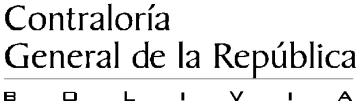 C O N T R O L    G U B E R N A M E N T A L	F-6214R/CE-09/08Cod. de la Norma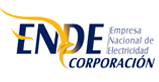 Nº de ControlVERIFICACIÓN DE LOS DOCUMENTOS LEGALES YADMINISTRATIVOS DEL SOBRE "A"NOTA: Estos documentos no solamente deben ser presentados, sino también cumplir con las condiciones de validezrequeridas por la entidad convocante.(1)Los documentos señalados no aplican para profesionales independientes.Aplicación del Formulario F-6214OBJETIVO   DEL   FORMULARIO:   Establecer   los   criterios   para   la   verificación   de   los   documentos   legales   y administrativos del sobre “A”.ALCANCE:  El Formulario  F-6214  es  de  aplicación  obligatoria  para  todas  las  entidades  públicas  durante  el  proceso  de contratación de Servicios de Auditoria en apoyo al Control Externo Posterior.INSTRUCCIONES:  Llenar  solo  las  casillas  “Presento”  o  “No  presento”  con  una  “X”  de  acuerdo  a  la  documentación efectivamente presentada por la entidad proponente.EMISIÓN: Los formularios serán emitidos por las Entidades Públicas a través de sus respectivas unidades administrativas.FRECUENCIA:  Según  la  cantidad  de  procesos  de  contratación  de  Servicios  de  Auditoria  en  apoyo  al  Control  ExternoPosterior realizados durante la gestión.DISTRIBUCIÓN: Solamente un original para cada proponente y por cada proceso de contratación. DENOMINACIÓN OFICIAL: Verificación de los documentos legales y administrativos del sobre “A”. CÓDIGO OFICIAL: F-6214.CÓDIGO DE LA NORMA: R/CE-09/08.NUMERACIÓN DE  CONTROL:  Establecida  de  acuerdo  a  las  necesidades  de  Registro  de  cada  entidad  pública contratante.TAMAÑO: 21,59 x 27,94.COLOR: Blanco.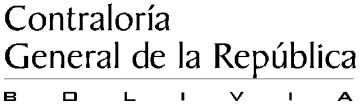 C O N T R O L    G U B E R N A M E N T A L	F-6215R/CE-09/08Cod. de la NormaNº de ControlEVALUACIÓN DE DOCUMENTOS LEGALESY ADMINISTRATIVOS  DEL SOBRE "A"NOTA: Estos documentos no solamente deben ser presentados, sino también cumplir con las condiciones de validezRequeridas por la Entidad.(1)Los documentos señalados no aplican para profesionales independientes.Aplicación  del Formulario F-6215OBJETIVO DEL FORMULARIO: Establecer los criterios para la evaluación de los documentos legales y administrativosdel sobre “A”.ALCANCE:  El  Formulario  F-6215  es  de  aplicación  obligatoria  para  todas  las  entidades  públicas  durante  el  proceso  de contratación de Servicios de Auditoría en apoyo al Control Externo Posterior.INSTRUCCIONES:  Llenar  solo  las  casillas  “Presento”  o  “No  presento”  con  una  “X”  de  acuerdo  a  la  documentación efectivamente presentada por la entidad proponente.EMISIÓN: Los formularios serán emitidos por las Entidades Públicas a través de sus respectivas unidades administrativas.FRECUENCIA:  Según  la  cantidad  de  procesos  de  contratación  de  Servicios  de  Auditoría  en  apoyo  al  Control  ExternoPosterior realizados durante la gestión.DISTRIBUCIÓN: Solamente un original para cada proponente y por cada proceso de contratación. DENOMINACIÓN OFICIAL: Evaluación de los documentos legales y administrativos del sobre “A”. CÓDIGO OFICIAL: F-6215.CÓDIGO DE LA NORMA: R/CE-09/08.NUMERACIÓN  DE  CONTROL:  Establecida  de  acuerdo  a  las  necesidades  de  Registro  de  cada  entidad  pública contratante.TAMAÑO: 21,59 x 27,94.COLOR: Blanco.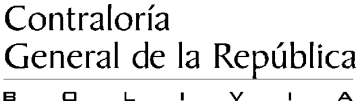 C O N T R O L    G U B E R N A M E N T A L	F-6216R/CE-09/08Cod. de la NormaNº de ControlVERIFICACIÓN DE MODELOS DE LA PROPUESTAECONÓMICA (SOBRE "B")Aplicación  del Formulario F-6216OBJETIVO DEL FORMULARIO:  Establecer  los  criterios  para  la  verificación  de  modelos  de  la  propuesta  económica sobre “B”.ALCANCE:  El  Formulario  F-6216  es  de  aplicación  obligatoria  para  todas  las  entidades  públicas  durante  el  proceso  de contratación de Servicios de Auditoria en apoyo al Control Externo Posterior.INSTRUCCIONES:  Llenar  solo  las  casillas  “Presento”  o  “No  presento”  con  una  “X”  de  acuerdo  a  la  documentación efectivamente presentada por la entidad proponente.EMISIÓN: Los formularios serán emitidos por las Entidades Públicas a través de sus respectivas unidades administrativas.FRECUENCIA:  Según  la  cantidad  de  procesos  de  contratación  de  Servicios  de  Auditoría  en  apoyo  al  Control  ExternoPosterior realizados durante la gestión.DISTRIBUCIÓN: Solamente un original para cada proponente y por cada proceso de contratación. DENOMINACIÓN OFICIAL: Verificación de modelos de la propuesta económica (sobre “B”). CÓDIGO OFICIAL: F-6216.CÓDIGO DE LA NORMA: R/CE-09/08.NUMERACIÓN  DE  CONTROL:  Establecida  de  acuerdo  a  las  necesidades  de  Registro  de  cada  entidad  pública contratante.TAMAÑO: 21,59 x 27,94.COLOR: Blanco.ASIGNACIÓN DE CRITERIOS A SER EVALUADOS EN LAPROPUESTA TÉCNICA DE AUDITORÍAPara Firmas de Auditoria, con participación de especialista – obras civiles u otros. (Formulario F-6217)Para Firmas de Auditoria, sin participación de especialista. (Formulario F-6218)Para Firmas de Auditoria, sin abogado y con especialista. (Formulario F-6219)Para profesional Independiente – Calificación Individual (Formulario F-6220)METODOLOGÍA PARA EFECTUAR LA EVALUACIÓNDependiendo de la característica del Proponente (Firma o Profesional Independiente) y dependiendo dela  característica  del  trabajo  solicitado  (con  o  sin  participación  de  especialistas)  los  850  puntos  de  la propuesta técnica son distribuidos entre cada uno de los profesionales propuestos, de diferente manera. Este distinto modo de puntuación está descrito en cada tipo de Formulario (F-6217, F-6218, F-6219 yF-6220). Formación  académica y experiencia  de trabajo del personal propuestoLos  formularios  de  evaluación  han  considerado  de  manera  general  la  conformación  de  los  equipos multidisciplinarios con las siguientes categorías de profesionales:Gerente de Auditoría,AbogadoEspecialista yAuditor(es)Los equipos multidisciplinarios pueden estar conformados por uno o más profesionales en cada una de las   categorías   mencionadas,   en   tal   caso   el   puntaje   máximo   que   se   muestra   en   el   formulario corresponderá al promedio del grupo en cada categoría.Para el caso de profesional independiente la categoría “Profesional Independiente” será la única.Carga horaria del personal propuestoEn el cronograma de actividades (Modelo Nº 10) el proponente detallará la carga horaria comprometidaa  cargo  de  cada  profesional  propuesto.  La  mayor  carga  horaria  que  propongan,  los  profesionales  en conjunto,  es  decir  el  total  de  horas  que  significa  la  oferta  de  trabajo,  será  calificada  con  30  puntos, computable con la siguiente fórmula:(Propuesta a calificarse)	-	(Propuesta con la menor carga horaria)--------------------------------------------------------------------------------------	X  30  =  Puntos  a   asignarse(Propuesta con la mayor carga horaria) -  (Propuesta con la menor carga)Propuesta  C  450 Horas Hombre ofertadas =	7,5 PuntosPropuesta  D  400 Horas Hombre ofertadas =	0	Puntos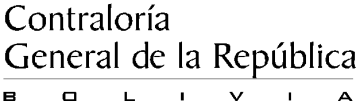 C O N T R O L    G U B E R N A M E N T A L	F-6219R/CE-09/08Cod. de la NormaNº de ControlCRITERIOS A SER EVALUADOS EN LA CALIFICACIÓN DE LA PROPUESTA TÉCNICAPARA FIRMAS DE AUDITORÍA (Con especialista y NO requiere la participación de abogado)(*)   En  las  columnas  en  las  que  se  debe  calificar  a  más  de  dos  profesionales,  los  puntajes  corresponderán  al  promedioobtenido.   La calificación de profesionales corresponderá a niveles de supervisores, encargados o profesionales sénior (la participación de profesionales asistentes no hacen puntuación).Aplicación  del Formulario F-6219OBJETIVO DEL FORMULARIO: Establecer los criterios a ser evaluados en la calificación de la propuesta técnica paraFirmas de Auditoría, con la participación de especialistas pero no de Abogado.ALCANCE:  El  Formulario  F-6219  es  de  aplicación  obligatoria  para  todas  las  entidades  públicas  durante  el  proceso  de contratación de Servicios de Auditoría en apoyo al Control Externo Posterior.INSTRUCCIONES:-	Los  puntajes  descritos  en  los  formularios  corresponden  a  la  calificación  máxima  que  pueden  alcanzar  los  distintos proponentes en cada caso.-	En los casos donde no existen puntajes máximos la calificación dependerá del grado de cumplimiento del criterio de calificación.-	Las casillas sombreadas no deben ser llenadas en ninguno de los casos.EMISIÓN: Los formularios serán emitidos por las Entidades Públicas a través de sus respectivas unidades administrativas. FRECUENCIA:  Según  la  cantidad  de  procesos  de  contratación  de  Servicios  de  Auditoría  en  apoyo  al  Control  Externo Posterior realizados durante la gestión.DISTRIBUCIÓN: Solamente un original para cada proponente y por cada proceso de contratación.DENOMINACIÓN  OFICIAL:  Criterios  a  ser  evaluados  en  la  calificación  de  la  propuesta  técnica  para  Firmas  deAuditoría (con especialista y no requiere la participación de abogado).CÓDIGO OFICIAL: F-6219.CÓDIGO DE LA NORMA: R/CE-09/08.NUMERACIÓN  DE  CONTROL:  Establecida  de  acuerdo  a  las  necesidades  de  Registro  de  cada  entidad  pública contratante.TAMAÑO: 21,59 x 27,94.COLOR: Blanco.                                        F-6223                     C O N T R O L    G U B E R NAMENTAL                         R/CE-09/08                                                  Cod. de la Norma                       Nº de ControlCALIFICACIÓN DE LA FORMACIÓN Y EXPERIENCIA DEL PERSONAL PROPUESTO PARA FIRMAS DE AUDITORÍA(Trabajos con la participación de especialista que no requieren la participación de Abogado, un formulario para cada proponente)-	Las calificaciones deben ser trasladadas del Formulario F-6219 a la tercera columna del presente.-	Las calificaciones asignadas en esta tercera columna, no deben exceder los puntajes máximos establecidos.Aplicación  del Formulario F-6223OBJETIVO  DEL  FORMULARIO:  Establecer  los  criterios  a  ser  evaluados  en  la  calificación  de  la  formación  y experiencia  del  personal  propuesto  para  Firmas  de  Auditoría,  para  trabajos  con  la  participación  de  especialista  que  no requieren la participación de Abogado.ALCANCE:  El  Formulario  F-6223  es  de  aplicación  obligatoria  para  todas  las  entidades  públicas  durante  el  proceso  de contratación de Servicios de Auditoría en apoyo al Control Externo Posterior.INSTRUCCIONES:-	Los  puntajes  descritos  en  los  formularios  corresponden  a  la  calificación  máxima  que  pueden  alcanzar  los  distintos proponentes en cada caso.-	En los casos donde no existen puntajes máximos la calificación dependerá del grado de cumplimiento del criterio de calificación.-	Las casillas sombreadas no deben ser llenadas en ninguno de los casos.EMISIÓN: Los formularios serán emitidos por las Entidades Públicas a través de sus respectivas unidades administrativas. FRECUENCIA:  Según  la  cantidad  de  procesos  de  contratación  de  Servicios  de  Auditoría  en  apoyo  al  Control  Externo Posterior realizados durante la gestión.DISTRIBUCIÓN: Solamente un original por cada proponente y para cada proceso de contratación.DENOMINACIÓN  OFICIAL:  Calificación  de  la  formación  y  experiencia  del  personal  propuesto  para  Firmas  deAuditoría (Trabajos con la participación de especialista que no requieren la participación de Abogado).CÓDIGO OFICIAL: F-6223.CÓDIGO DE LA NORMA: R/CE-09/08.NUMERACIÓN  DE  CONTROL:  Establecida  de  acuerdo  a  las  necesidades  de  registro  de  cada  entidad  pública contratante.TAMAÑO: 21,59 x 27,94.COLOR: Blanco.SECCIÓN VII 	MODELO DE CONTRATO 	ÍNDICE DEL CONTRATOI.	CONDICIONES GENERALES DEL CONTRATOPRIMERA.-	Partes ContratantesSEGUNDA.-	Antecedentes Legales del ContratoTERCERA.-	Objeto del ContratoCUARTA.-	Plazo de Prestación del ServicioQUINTA.-	Monto del ContratoSEXTA.-	AnticipoSÉPTIMA.-	GarantíasOCTAVA.-	Domicilio a efectos de NotificaciónNOVENA.-	Vigencia del Contrato DÉCIMA.-	Documentos de Contrato DÉCIMA PRIMERA.-	IdiomaDÉCIMA SEGUNDA.-	Legislación Aplicable al ContratoDÉCIMA TERCERA.-	Derechos del AuditorDÉCIMA CUARTA.-	Estipulaciones sobre Impuestos DÉCIMA QUINTA.-	Cumplimiento de Leyes Laborales DÉCIMA SEXTA.-	Reajuste de PreciosDÉCIMA SÉPTIMA.-	Protocolización del ContratoDÉCIMA OCTAVA.-	Intransferibilidad del ContratoDÉCIMA NOVENA.-	Casos de Fuerza Mayor y/o Caso FortuitoVIGÉSIMA.-	Terminación del ContratoPor Cumplimiento de contratoPor Resolución de contrato VIGÉSIMA PRIMERA.-	Solución de Controversias VIGÉSIMA SEGUNDA.-	Modificaciones al ContratoII.	CONDICIONES PARTICULARES DEL CONTRATOTRIGÉSIMA CUARTA.-	Morosidad y sus PenalidadesTRIGÉSIMA QUINTA.-	Certificado de Cumplimiento de contrato TRIGÉSIMA SEXTA.-	Procedimiento de Pago de Liquidación Final TRIGÉSIMA SÉPTIMA.-	ConformidadMINUTA DE CONTRATOSEÑOR   NOTARIO   DE   GOBIERNO   DEL   DISTRITO   DE 	(registrar   el   lugar   donde   seráprotocolizado el Contrato)En  el  registro  de  Escrituras  Públicas  a  su  cargo  se  servirá  usted  insertar  el  presente  contrato  de  servicios  deAuditoría  en  apoyo  al  Control  Externo  Posterior  para   	(registrar  el  tipo  de  auditoría  a  ser realizado), sujeto a las siguientes cláusulas:I.	CONDICIONES GENERALES DEL CONTRATOPRIMERA.- (PARTES CONTRATANTES) Dirá usted que las partes Contratantes son:  	(registrar deforma  clara  y  detallada  el  nombre  o  razón  social  de  la  Entidad  Contratante  o  Entidades  Contratantes), representada   por 	  (registrar   el   nombre   y   el   cargo   de   los   funcionarios   competentes   y responsables de la suscripción del Contrato de Auditoría) que en adelante se denominará el CONTRATANTEy  la 	(registrar  la  Razón  Social  del  Adjudicado  o  del  profesional  independiente  ),  legalmente representada mediante Testimonio de Poder No.  	(registrar el número) otorgado el  	(registrar la fecha, día, mes, año) en la  	(registrar el lugar donde fue otorgado el Poder) a favor de 	(registrar  el  nombre  completo  y  número  de  Cédula  de  Identidad  del  representante  legal habilitado   para   la   firma   del   Contrato   en   representación   de   la   Firma   de   Auditoría   o   profesional independiente), que en adelante se denominará el AUDITOR quienes celebran y suscriben el presente Contratode Servicios de Auditoría.SEGUNDA.-  (ANTECEDENTES  LEGALES  DEL  CONTRATO)  Dirá  usted  que  el  CONTRATANTE, mediante la modalidad de Concurso de Propuestas, a través de la Convocatoria Pública Nº (registrar el númerode la Contratación), con CUCE Nº 	(registrar el número del Código Único de Contrataciones),convocó públicamente a Firmas o profesionales independientes a que presenten documentos, propuestas técnicasy económicas para su evaluación, todo bajo las normas y regulaciones para contratación del Reglamento para laContratación de servicios de Auditoría Externa en apoyo al Control Externo Posterior.La  Comisión  de  Calificación  de  la  Entidad  CONTRATANTE,  luego  de  efectuada  la  apertura  de  propuestas presentadas realizó el análisis y evaluación tanto del Sobre “A” como del Sobre “B”, habiendo emitido informe y recomendación al Responsable del Proceso de Contratación de la Entidad, el mismo que fue aprobado, con baseen  el  cual,  se  pronunció  la  Resolución  Administrativa  de  Adjudicación  Nº   	(registrar  elnúmero y la fecha de la Resolución), resolviendo adjudicar la prestación del servicio a  	(registrar  la  razón  social  de  la  Firma  de  Auditoría  o  Asociación  Accidental  de  Firmas  adjudicatarias  del servicio o el nombre del Profesional Independiente), por haber sido calificada en primer lugar, al cumplir su propuesta con todos los requisitos y ser la más conveniente a los intereses de la Entidad CONTRATANTE.TERCERA.- (OBJETO DEL CONTRATO) El AUDITOR se compromete y obliga por el presente Contrato,a prestar el servicio para la 	(describir de forma detallada la AUDITORÍA que será ejecutada) hasta  su  conclusión,  que  en  adelante  se  denominará  la  AUDITORÍA,  con  estricta  y  absoluta  sujeción  a  este Contrato,  a  los  documentos  que  forman  parte  de  él  y  a  las  cláusulas  contractuales  contenidas  en  el  presente instrumento legal.Para la correcta prestación del servicio hasta su conclusión  y para garantizar la calidad del mismo  dentro de los términos  de  referencia,  así  como  dentro  de  los  términos  de  la  Propuesta  presentada  por  el   AUDITOR,  (que forman  parte  del  presente  Contrato)  el  AUDITOR  se  obliga  a  prestar  el  servicio,  con  el  personal  profesional idóneo y equipo ofertado, así como, de acuerdo a los documentos de contratación.CUARTA.-  (PLAZO  DE  PRESTACIÓN  DEL  SERVICIO)   El  AUDITOR  desarrollará sus actividades deforma  satisfactoria,  en  estricto  acuerdo  con  el  alcance  del  trabajo,  la  propuesta  adjudicada,  los  términos  de referencia y el cronograma de actividades en el plazo de (registrar numéricamente el plazo,) días calendario,que  serán  computados  a  partir  de  la  fecha  de  suscripción  del  contrato  o  la  fecha  en  que  se  haga  efectivo  elanticipo si éste fuere otorgado.QUINTA.-  (MONTO  DEL  CONTRATO)  El  monto  total  propuesto  y  aceptado  por  ambas  partes  para  la ejecución del objeto del presente Contrato es de:  	(Registrar en forma literal y numérica el monto del Contrato, en bolivianos, establecido en la Resolución de Adjudicación Nº de fecha). Este precio esel resultante de aplicar los precios de la propuesta adjudicada, establecidos en la propuesta económica que forma parte de este Contrato.Queda  establecido  que  los  precios  consignados  en  la  propuesta  adjudicada  incluyen  todos  los  elementos  sin excepción alguna, que sean necesarios para la realización y cumplimiento del servicio de AUDITORÍA.Es de exclusiva responsabilidad del AUDITOR prestar los servicios contratados dentro del monto establecido como costo del servicio, ya que no se reconocerán ni procederán pagos por servicios que excedan dicho monto.SEXTA.- (ANTICIPO) (este artículo tiene efecto si el proponente incluyó en su propuesta la otorgación del anticipo,  de  lo  contrario,  se  elimina).   Después  de  ser  suscrito  legalmente  el  Contrato,  con  objeto  de  cubrir gastos de movilización, el CONTRATANTE entregará al AUDITOR, de acuerdo con su propuesta, y a solicitud expresa  de  éste,  un  anticipo  de  hasta  el  veinte  por  ciento  (20%)  del  monto  total  del  servicio  como  máximo, monto que será descontado en  	 (indicar el documento de pago acordados entre ambas partes contratantes) hasta cubrir el monto total del anticipo.EL CONTRATANTE llevará el control directo de la vigencia y validez de la Garantía de Correcta Inversióndel Anticipo, en cuanto al monto y plazo, a efectos de requerir su ampliación al AUDITOR o proceder a su ejecución.SÉPTIMA.-  (GARANTÍAS)  El  AUDITOR  garantiza  el  cumplimiento  de  este  Contrato,  con  las  siguientes garantías:7.1	Garantía  de  Cumplimiento  de  Contrato:	El  AUDITOR,  garantiza  el  correcto  cumplimiento  y  fielejecución  del  presente  CONTRATO  en  todas  sus  partes  con  la   	(registrar  el  tipo  de  garantíaotorgada) Nº  	emitida por  	(registrar el nombre de la Entidad emisora de la garantía) el 	 de   	 de  200   	 con  vigencia  hasta  el   	 de   	 del200    , a la orden de  	(registrar el nombre o razón social de la Entidad Contratante), por el sietepor ciento (7 %) del valor del Contrato, equivalente a:  	(registrar el monto en formaliteral)  	(registrar el monto de la garantía en forma numérica, entre paréntesis).El importe de dicha garantía en caso de cualquier incumplimiento contractual incurrido por el AUDITORserá ejecutado y pagado en favor del CONTRATANTE sin necesidad de ningún trámite o acción judicial,a su solo requerimiento.Sin  embargo,  si  se  procediera  a  la  recepción  definitiva  del  producto  dentro  del  plazo  contractual  y  en forma satisfactoria, hecho que se hará constar mediante el Acta correspondiente, suscrita por ambas partes Contratantes,  dicha  garantía  será  devuelta  después  de  la  Liquidación  del  Contrato,  juntamente  con  el Certificado de Cumplimiento de Contrato.El  AUDITOR,  tiene  la  obligación  de  mantener  actualizada  la  Garantía  de  Cumplimiento  de  Contratodurante la vigencia de éste. El CONTRATANTE llevará el control directo de vigencia de la misma bajo su responsabilidad.7.2	Garantía de Correcta Inversión del Anticipo: (este artículo tiene efecto si tiene lugar el anticipo, de lo contrario, debe ser eliminado).: El AUDITOR, entregará al CONTRATANTE en la fecha que reciba el anticipo,	una	 	(registrar	el	tipo	de	garantía	otorgada)	Nº 	emitida	por 	(registrar el nombre de la Entidad emisora de la garantía) el  	de  	del  200   	con  vigencia  hasta  el   	de   	del  200    ,  a  la  orden  de 	(registrar el nombre o razón social de la Entidad Contratante), por el cien por ciento (100 %)del monto del anticipo solicitado por el AUDITOR equivalente a:  	(registrar el montoen forma literal)(registrar el monto de la garantía en forma numérica, entre paréntesis) con vigencia hasta la amortización total del anticipo, a la orden de  	(registrar el nombre o razón social de laentidad contratante).El importe de la garantía podrá ser cobrado por el CONTRATANTE en caso de que el AUDITOR no haya iniciado la prestación del servicio dentro de los  	(registrar en forma literal y numérica, el plazo   previsto   al   efecto)   días   establecidos   al   efecto,   cuando   se   compruebe   que   el   Profesional Independiente o Firma de Auditoría hubiera realizado una incorrecta inversión del anticipo, por resolucióndel contrato por causales atribuibles al AUDITOR, antes de haberse deducido la totalidad del anticipo, oen caso de que no cuente con personal para la realización del servicio estipulado en el contrato, una vez iniciado éste.Esta  garantía  original,  podrá  ser  sustituida  periódicamente  deduciéndose  el  monto  amortizado  y  ser emitida por el saldo que resta por amortizar.Las garantías sustitutivas deberán mantener su vigencia en forma continua y hasta el plazo originalmente previsto, por lo que el AUDITOR realizará las acciones correspondientes a este fin oportunamente.7.3	Las garantías descritas precedentemente, estarán bajo custodia del Área Administrativa, lo que no eximirála responsabilidad del CONTRATANTE.OCTAVA.- (DOMICILIO A EFECTOS DE NOTIFICACIÓN) Cualquier aviso o notificación a las partes bajo  este  Contrato,  será  enviada:  al  AUDITOR   	(registrar  el  domicilio  que  señale,  especificando ciudad, barrio, calle y número del inmueble donde funcionan sus oficinas)Al CONTRATANTE:  	(registrar el domicilio de la Entidad CONTRATANTE, especificando ciudad,barrio, calle y número del inmueble donde funcionan sus oficinas).NOVENA.- (VIGENCIA DEL CONTRATO) El presente Contrato entrará en vigencia una vez que haya sido firmado u otorgado el anticipo, debiendo luego cumplirse con los siguientes trámites:1.	Ser protocolizado, cuando corresponda.2.	Ser  registrado  en  la  Contraloría  General  de  la  República,  adjuntando  la  documentación  sustentatoria, según establece el Reglamento Específico.DÉCIMA.- (DOCUMENTOS DE CONTRATO) Para cumplimiento de lo preceptuado en el presente contrato, forman parte del mismo, sin que sea necesaria su protocolización, los siguientes documentos:10.1   Documento Base de Contratación de  la Convocatoria N° 	, (registrar el número de la contratación ylas aclaraciones y enmiendas al Documento Base de Contratación  (si existieren) aprobado.10.1.1   Términos de Referencia10.1.2   Otros  documentos  necesarios  para  la  prestación  del  servicio  como 	(señalar  los  que correspondan).10.2   Documentos completos de la propuesta del AUDITOR, incluyendo el Modelo de Propuesta Económica, el detalle del personal calificado y el equipo asignado a la prestación del servicio, programa y método de ejecución, y propuesta técnica.10.3   Resolución Administrativa de adjudicación.10.4   Anexos Específicos del Contrato.10.5   Contrato de Asociación Accidental, si corresponde.DÉCIMA  PRIMERA.-  (IDIOMA)  El  presente  Contrato,  toda  la  documentación  aplicable  al  mismo  y  la documentación que emerja del servicio, deben ser elaborados en español, por ser el idioma oficial de Bolivia.DÉCIMA  SEGUNDA.-  (LEGISLACIÓN  APLICABLE  AL  CONTRATO)  El  presente  contrato  es  un Contrato Administrativo, por lo que está sujeto a la normativa prevista en la Ley Nº 1178, de Administración y Control Gubernamentales, en los aspectos de su ejecución y resultados.DÉCIMA  TERCERA.-  (DERECHOS  DEL  AUDITOR):  El  AUDITOR,  tiene  derecho  a  plantear  reclamospor falta de pago del servicio prestado, o por cualquier otro aspecto consignado en el presente Contrato.Los reclamos deberán ser planteados por escrito y de forma documentada hasta diez (10) días hábiles posterioresal hecho.Dentro del lapso impostergable de veinte (20) días hábiles, el CONTRATANTE analizará el reclamo, a objeto de aceptarlo o rechazarlo, plazo computable desde la recepción del reclamo. (Si el plazo de prestación del servicioes corto, el plazo previsto puede ser reducido en concordancia con el plazo de contrato.)El CONTRATANTE, no atenderá reclamos presentados fuera del plazo establecido en esta cláusula.DÉCIMA  CUARTA.-  (ESTIPULACIONES  SOBRE  IMPUESTOS)  Correrá  por  cuenta  del  AUDITOR  el pago de todos los impuestos vigentes en el país, a la fecha de presentación de la propuesta.DÉCIMA  QUINTA.-  (CUMPLIMIENTO  DE  LEYES  LABORALES)  El  AUDITOR  deberá  dar  estricto cumplimiento a la legislación laboral y social vigente en la República de Bolivia.EL AUDITOR es el único responsable de cualquier multa o penalidad de cualquier tipo o naturaleza que fuera impuesta  por  causa  de  incumplimiento  o  infracción  de  dicha  legislación  laboral  o  social,  quedando  el CONTRATANTE excluido de dichas responsabilidades.DÉCIMA SEXTA.- (REAJUSTE DE PRECIOS).El CONTRATANTE no reconocerá al AUDITOR el reajuste de precios.DÉCIMA  SÉPTIMA.- (PROTOCOLIZACIÓN  DEL  CONTRATO)  (  Este  artículo  debe  ser  eliminado  en montos  que  no  sea  aplicable  según  establece  el  reglamento  de  Contrataciones)  La  presente  minuta,  será protocolizada con todas las formalidades de Ley por el CONTRATANTE, por lo que forma parte del monto del contrato, el importe que por concepto de protocolización debe ser pagado por  EL AUDITOR y a los efectos desu utilización se establece que el monto previsto para este trámite es de  	(registrar el montoreferencial que debe ser pagado a la Notaría de Gobierno y otros gastos de carácter formal por concepto deprotocolización del contrato), que será descontado al AUDITOR por el CONTRATANTE en el primer mes deprestación del servicio, para la realización del trámite de protocolización.Esta protocolización contendrá los siguientes documentos:-	Minuta del contrato (original).-	Documento  legal  de  representación  del  CONTRATANTE  y  Poder  de  representación  legal  deAUDITOR  (fotocopias legalizadas).-	Garantías (fotocopia simple).En   caso   de   que   por   cualquier   circunstancia,   debidamente   justificada,   el   presente   documento   no   fuese protocolizado, servirá a los efectos de Ley y de su cumplimiento, como documento suficiente a las partes.DÉCIMA  OCTAVA.-  (INTRANSFERIBILIDAD  DEL  CONTRATO)  El  AUDITOR  bajo  ningún  título podrá ceder, transferir, subrogar, total o parcialmente este Contrato.DÉCIMA NOVENA.- (CAUSAS DE FUERZA MAYOR Y/O CASO FORTUITO). Con el fin de exceptuaral  AUDITOR  de  determinadas  responsabilidades  por  mora  durante  la  vigencia  del  presente  contrato,  elCONTRATANTE tendrá la facultad de calificar las causas de fuerza mayor y/o caso fortuito, que pudieran tener efectiva consecuencia sobre la ejecución del Contrato.Se  entiende  por  fuerza  mayor  al  obstáculo  externo,  imprevisto  o  inevitable  que  origina  una  fuerza  extraña  al hombre  que  impide  el  cumplimiento  de  la  obligación  (ejemplo:  incendios,  inundaciones  y  otros  desastres naturales).Se entiende por caso fortuito al obstáculo interno atribuible al hombre, imprevisto o inevitable, proveniente delas  condiciones  mismas  en  que  la  obligación  debía  ser  cumplida  (Ejemplo:  conmociones  civiles,  huelgas, bloqueos y revoluciones.).Para que cualquiera de estos hechos puedan constituir justificación de impedimento en el proceso de prestacióndel  servicio  o  de  demora  en  el  cumplimiento  de  los  previstos  en  el  Cronograma  de  Trabajo,  dando  lugar  a retrasos  en  el  avance,  de  modo  inexcusable  e  imprescindible  en  cada  caso  EL   AUDITOR  deberá  justificar expresamente con documentación de sustento la existencia del impedimento, dentro de los cinco (5) días hábilesde ocurrido el hecho, sin la cual y dentro del plazo establecido, de ninguna manera y por ningún motivo podrá solicitar, la ampliación del plazo del Contrato o la exención del pago de penalidades.VIGÉSIMA.- (TERMINACIÓN DEL CONTRATO) El presente contrato concluirá bajo una de las siguientes modalidades:20.1   Por Cumplimiento de ContratoEl CONTRATANTE como el  AUDITOR, darán por terminado el presente Contrato, una vez que ambas partes hayan dado cumplimiento a todas las condiciones y estipulaciones contenidas en él, lo cual se hará constar por escrito.20.2   Por Resolución del ContratoSi  se  diera  el  caso  y  como  una  forma  excepcional  de  terminar  el  contrato,  a  los  efectos  legales correspondientes,  el  CONTRATANTE  y    el  AUDITOR  podrán  invocar  las  siguientes  causales  paraprocesar la resolución del Contrato:20.2.1	Resolución a requerimiento del CONTRATANTE, por causales atribuibles al   AUDITOR.El CONTRATANTE, podrá resolver el contrato, en los siguientes casos:a)	Por  incumplimiento  en  la  iniciación  de  los  servicios,  si  demora  más  de  quince  (15)  díascalendario en iniciar el trabajo. (en caso de servicio de corta duración, este plazo puede serreducido).b)	Por disolución de LA FIRMA DE AUDITORÍA.c)	Por quiebra declarada de LA FIRMA DE AUDITORÍAd)	Por suspensión del servicio sin justificación, por  	(registrar los días en función del  plazo  total  del  servicio  que  se  presta)  días  calendario,  sin  autorización  escrita  delCONTRATANTE.e)	Por  incumplimiento  injustificado  del  cronograma  de  prestación  de  servicios  sin  que  el AUDITOR adopte medidas necesarias y oportunas para recuperar su demora y asegurar la conclusión del servicio dentro del plazo vigente.f)	Por  incumplimiento  en  la  participación  de  los  principales  profesionales  incluidos  en  la propuesta, calificados para la adjudicación del servicio (Gerente de auditoría y/o Abogado).g)	Por  subcontratación  del  o  una  parte  del  servicio  sin  que  esta  haya  sido  prevista  en  la propuesta.h)	Cuando el monto de la multa por atraso en la prestación del servicio y/o en la entrega delproducto  final,  alcance  el  diez  por  ciento  (10  %)  del  monto  total  del  contrato  -  decisión optativa -, o el veinte por ciento (20%) de forma obligatoria.20.2.2	Resolución a requerimiento del   AUDITOR por causales atribuibles al CONTRATANTE,El AUDITOR podrá Resolver el Contrato, en los siguientes casos:a)	Por   instrucciones   injustificadas   del   CONTRATANTE   para   la   suspensión   de   la prestación del servicio por más de treinta (30) días calendario.b)	Si  apartándose  de  los  términos  del  contrato  el  CONTRATANTE  pretende  efectuaraumento o disminución en el servicio sin emisión de Contrato Modificatorio, que en el caso de incrementos garantice el pago.20.3   Reglas  aplicables  a  la  Resolución:  Para  procesar  la  Resolución  del  Contrato  por  cualquiera  de  las causales señaladas, las garantías deben estar plenamente vigentes y el CONTRATANTE o AUDITOR darán aviso mediante carta notariada, a la otra parte, de su intención de resolver el Contrato, estableciendo claramente la causal que se aduce.Si dentro de los quince (15) días hábiles siguientes de la fecha de notificación, se enmendaran las fallas, se normalizará el desarrollo de los servicios y se tomarán las medidas necesarias para continuar normalmente con las estipulaciones del Contrato, el requirente de la resolución, expresará por escrito su conformidad ala solución, siendo el aviso de intención de resolución retirado.En caso contrario, si al vencimiento del término de los quince (15) días no existe ninguna respuesta, el proceso  de  resolución  continuará  a  cuyo  fin  el  CONTRATANTE  o  el  AUDITOR,  según  quien  haya requerido la resolución del contrato, notificará mediante carta notariada a la otra parte, que la resolucióndel contrato se ha hecho efectiva.Esta carta dará lugar a que cuando la resolución sea por causales imputables al  AUDITOR, se ejecute y pague en favor del CONTRATANTE la Garantía de Cumplimiento de Contrato y la Garantía de Correcta Inversión  de  Anticipo  (si  corresponde).  El  CONTRATANTE  quedará  en  libertad  de  contratar  los servicios  de  Auditoría  con  otra  FIRMA  DE  AUDITORÍA  o  PROFESIONAL  INDEPENDIENTE; para lo cual efectuará consulta al proponente calificado en segundo lugar, para establecer si mantiene su propuesta y así sucesivamente, siempre que dichas propuestas sean aceptables en precio y plazo.20.4   Resolución  por  causas  de  fuerza  mayor  o  caso  fortuito  que  afecten  al  CONTRATANTE  o  al AUDITOR:  Si  en  cualquier  momento  antes  de  la  terminación  de  la  prestación  del  servicio  objeto  del Contrato,   el   CONTRATANTE   se   encontrase   en   situaciones   fuera   de   control   de   las   partes   queimposibiliten la conclusión del servicio o vayan contra los intereses del Estado, el CONTRATANTE encualquier momento, mediante carta notariada dirigida al AUDITOR, suspenderá los trabajos y resolverá elContrato total o parcialmente.A  la  entrega  de  dicha  comunicación  oficial  de  resolución,  el	AUDITOR  suspenderá  el  servicio  de acuerdo a las instrucciones que al efecto emita el CONTRATANTE.VIGÉSIMA PRIMERA.- (SOLUCIÓN DE CONTROVERSIAS).En  caso  de  surgir  controversias  entre  el  CONTRATANTE  y   el  AUDITOR,  las  partes  están  facultadas  paraacudir a la vía judicial, bajo la jurisdicción coactiva fiscal.VIGÉSIMA  SEGUNDA.- (MODIFICACIONES AL CONTRATO) Los términos y condiciones contenidasen este Contrato podrán ser modificados en los casos y mediante los instrumentos previstos de forma expresa enel presente Contrato y de ninguna manera unilateralmente.II.	CONDICIONES PARTICULARES DEL CONTRATOVIGÉSIMA  TERCERA.- (INICIO DE LA PRESTACIÓN DEL SERVICIO) La prestación del servicio sehará efectiva, a partir de la fecha en la que el AUDITOR inicie la Auditoría, la cual coincidirá con la fecha de suscripción del contrato o  la fecha en que se haga efectivo el anticipo si este fuera otorgado.VIGÉSIMA CUARTA.- (CONTRAPARTE) Con el objeto de realizar el seguimiento y control del servicio aser  prestado  por  el   AUDITOR,  el  CONTRATANTE  designará  por  escrito  a  uno  o  más  servidores  públicos competentes   	(Especificar  la  profesión)  del  personal  del  área  solicitante,  quién  será  responsable  de hacer  cumplir  la  parte  formal  del  contrato  como  cumplimiento  de  los  plazos  propuestos,  efectuar controles periódicos a fin de verificar que el personal propuesto para realizar el servicio por parte del Profesional Independiente o Firma de Auditoría contratada en apoyo al Control Externo Posterior, seael  que  participe  en  la  ejecución  y  de  acuerdo  a  la  carga  horaria  comprometida,  así  como  el  medio autorizado de comunicación y notificación con el AUDITOR.VIGÉSIMA  QUINTA.-  (GERENTE  DE  AUDITORÍA)  (Esta  cláusula  será  considerada  sólo  en  caso  de suscripción  del  contrato  con  una  firma  de  auditoría,  caso  contrario  será  excluida)  El  AUDITOR  designa como su Gerente de Auditoría en el servicio, al…………… (Señalar el nombre y cargo del profesional que lo representará), quien está facultado para:a)	Dirigir el servicio de Auditoría.b)	Representar a LA FIRMA DE AUDITORÍA durante toda la prestación del servicio.c)	Mantener permanentemente informado al CONTRATANTE sobre todos los aspectos relacionados conel servicio.VIGÉSIMA SEXTA.- (PERSONAL DE LA FIRMA O PROFESIONAL INDEPENDIENTE) Cumplirá sus deberes y responsabilidades asignadas al servicio el personal profesional y técnico experimentado, de acuerdo al número y especialidades señaladas en su propuesta técnica, de acuerdo al cronograma de trabajo.No podrá sustituirse a los principales profesionales propuestos, base en los que se efectuó la calificación y   se determinó	la  adjudicación  (Gerente  de  Auditoría  y  Abogado).  Cualquier  cambio  de  otros  profesionales calificados  en  la  propuesta,  excepto  los  mencionados  anteriormente,  tendrá  carácter  excepcional,  y  será debidamente  justificado  como  fuerza  mayor  por  el  AUDITOR,  sustituyéndolo  por  otro  de  igual  nivel  u  otro superior,  de  acuerdo  a  lo  expresamente  establecido  en  el  Documento  Base  de  Contratación.  (En  caso  de  la contratación de Profesional Independiente no se considera este párrafo, debiendo excluirse)26.1	El AUDITOR contratará los seguros, por los conceptos siguientes, cuyo costo está incluido en el montoque percibe por este contrato:Accidentes o incapacidad para el personal del  AUDITOR, de acuerdo a la Ley General del Trabajo deBolivia.(Será   considerado   solo   en   caso   de   contratación   de   firma   de   auditoría   y   para   Profesionalesindependientes será excluido).VIGÉSIMA  SÉPTIMA.- (INFORMES) El AUDITOR someterá a consideración del CONTRATANTE, los informes previstos en los términos de referencia.El  informe  final  debe  ser  presentado  por  el  AUDITOR  en 	(Especificar  el  número)ejemplares.VIGÉSIMA OCTAVA.- (APROBACIÓN DE INFORMES Y PROPIEDAD DE LOS MISMOS)28.1.  PROCEDIMIENTO DE APROBACIÓN: La CONTRAPARTE, una vez recibido el informe final y suscomponentes, que emerjan de la Auditoría, efectuará la revisión de los aspectos formales y hará conocer al AUDITOR sus observaciones dentro del plazo máximo de................... (registrar el plazo literalmente, de acuerdo  a  la  magnitud  del  servicio)      (registrar  el  plazo  de  forma  numérica,  entre  paréntesis)   días calendario computados a partir de la fecha de su presentación. Si dentro los días calendario establecidos,la CONTRAPARTE no envía sus observaciones al AUDITOR, se considerará aprobado el informe final, definido en la cláusula precedente.El  AUDITOR,  se  obliga  a  satisfacer  dentro  del  plazo  de   	 (registrar  el  plazo  literalmente,  de acuerdo  a  la  magnitud  del  servicio)      (registrar  el  plazo  de  forma  numérica,  entre  paréntesis)  días calendario   de   su   recepción,   cualquier   pedido   de   aclaración   u   observación   efectuado   por   la CONTRAPARTE;  el  incumplimiento  del  plazo  establecido  genera  multas  por  cada  día  de  retrazo conforme lo establecido en la CLÁUSULA TRIGÉSIMA CUARTA.28.2.  Aprobado  el  informe  final  por  la  CONTRAPARTE  se  remitirá  a   la  Comisión  de  Recepción  para  que recepcione  y  analice  los  informes  emitidos  por  el  AUDITOR  de  acuerdo  con  lo  establecido  en  los Términos  de  Referencia,  la  propuesta  técnica,  el  cronograma  de  presentación  y  las  condiciones  del contrato, en caso de no existir observaciones aprobará los mismos y elaborará el informe de conformidad. Emitida el acta de recepción e informe de conformidad se procesará el pago final a favor del AUDITOR.28.3.  PROPIEDAD DE LOS INFORMES EMERGENTES DE LA AUDITORÍA: El documento final en original, copia y fotocopias de la misma, como su soporte magnético, y otros documentos resultantes de la prestación   del   servicio   son   de   propiedad   del   CONTRATANTE   y   en   consecuencia,   deberán   ser entregados  a  éste  a  la  finalización  del  servicio  de  Auditoría,  quedando  absolutamente  prohibido  que AUDITOR  difunda  dicha  documentación,  total  o  parcialmente,  sin  consentimiento  escrito  previo  del CONTRATANTE,  excepto  el  envío  del  informe  a  la  Contraloría  General  de  la  República,  tal  como establece la Ley Nº 1178 y el Reglamento aprobado por el Decreto Supremo Nº 23215.EL AUDITOR está prohibido de divulgar o revelar cualquier información reservada y confidencial a la que  pueda  tener  acceso  en  la  ejecución  del  Contrato,  a  menos  que  se  haya  concedido  autorización  por escrito. Esta prohibición se extiende igualmente a los empleados, representante legal y otros funcionariosdel AUDITOR.EL   AUDITOR   solo   podrá   mencionar   el   servicio   a   terceros,   como   prueba   de   sus   antecedentesprofesionales, sobre los cuales, el CONTRATANTE emitirá la certificación detallada pertinente.28.4.  PROPIEDAD DE LOS PAPELES DE TRABAJO: Los papeles de trabajo que respaldan los informesde auditoría emitidos por los Profesionales Independientes y Firmas de Auditoría, son de propiedad de los mismos.VIGÉSIMA NOVENA.- (FORMA DE PAGO) El pago se realizará de acuerdo al siguiente detalle:-  Anticipo (máximo 20%) (si corresponde)-  Pago parcial (	%)-  Pago Final (...%) (registrar el lapso o la fecha prevista).Si  la  demora  de  pago  parcial  o  total,  supera  los  sesenta  (60)  días  calendario,  desde  la  fecha  del  Informe  de Conformidad emitido por la Comisión de Recepción; el AUDITOR tiene el derecho de reclamar el pago de un interés sobre el monto no pagado por cada día adicional de retraso, a partir del día sesenta y uno (61), calculado basándose en la tasa de interés pasiva anual promedio ponderada nominal del sistema bancario para depósitos en caja  de  ahorro  en  moneda  nacional  que  publica  periódicamente  el  Banco  Central  de  Bolivia,  de  la  semana anterior a la que se vaya a fijar el interés, el mismo que será dividido en trescientos sesenta y cinco (365) días y multiplicado por los días de retraso en que incurra el CONTRATANTE.TRIGÉSIMA.-   (FACTURACIÓN)   El   AUDITOR   emitirá   la   factura   correspondiente   a   favor   delCONTRATANTE contra cada pago.En caso de que no sea emitida la factura respectiva, el CONTRATANTE no hará efectivo el pago.TRIGÉSIMA PRIMERA.- (MODIFICACIÓN AL PLAZO DEL SERVICIO) Mediante Contrato Modificatorio:El plazo de ejecución del servicio se modificará sólo por circunstancias de fuerza mayor o caso fortuito previosustento técnico-legal  que  establezca  las  causas  y  razones  por  las  cuales  debiera  ser  suscrito  este  documento, mismos  que  deben  ser  remitidos  a  la  Máxima  Autoridad  Ejecutiva  para  la  aprobación  de  la  suscripción  delcontrato modificatorio.TRIGÉSIMA SEGUNDA.- (RESPONSABILIDAD Y OBLIGACIONES DEL AUDITORResponsabilidad   Técnica:   El   AUDITOR   asume   la   responsabilidad   técnica   absoluta,   de   los   serviciosprofesionales  prestados  bajo  el  presente  contrato,  conforme  lo  establecido  en  los  Términos  de  Referencia  y propuesta  técnico-económica,  por  lo  que  deberá  desarrollar  su  trabajo  conforme  a  las  normas  técnicas  de competencia  profesional,  las  leyes,  Normas  de  Auditoría  Gubernamental  y  otras  relacionadas  con  el  ejercicio profesional y al objeto del SERVICIO.El AUDITOR garantiza y responde del servicio prestado bajo este Contrato, por lo que en caso de ser requeridasu  presencia  por  escrito,  para  cualquier  aclaración,  de  forma  posterior  a  la  liquidación  del  contrato,  se compromete a no negar su participación.El AUDITOR no deberá reemplazar al gerente de auditoría y Abogado, debido a que la calificación obtenida enla convocatoria está basada principalmente en la competencia de dichos profesionales.El AUDITOR, desarrollarán su auditoría con un alcance mínimo del 70% de las operaciones sujetas a examen;alcance que deberá ser ampliado a operaciones y cuentas en las que se establezcan transacciones fraudulentas.35.1   Responsabilidad   Civil:   El   AUDITOR   será   el   único   responsable   por   reclamos   judiciales   y/oextrajudiciales   efectuados   por   terceras   personas   que   resulten   de   actos   u   omisiones   relacionadas exclusivamente con la prestación del servicio bajo este contrato.TRIGÉSIMA  TERCERA.- (SUSPENSIÓN DE ACTIVIDADES) El CONTRATANTE está facultado para suspender temporalmente los servicios que presenta  el AUDITOR, en cualquier momento por motivos de fuerza mayor, caso fortuito y/o razones convenientes a los intereses del Estado, para lo cual notificará al AUDITORpor escrito, con una anticipación de 5 días calendario, excepto en los casos de urgencia por alguna emergencia, esta suspensión puede ser total o parcial.En caso que la suspensión sea mayor a los diez (10) días calendario, se procederá a la ampliación de plazo de ejecución del contrato.Asimismo, el AUDITOR podrá comunicar al CONTRATANTE la suspensión o paralización temporal de sus servicios en la AUDITORÍA, cuando se presenten situaciones de fuerza mayor o caso fortuito, circunstanciasque deben ser debidamente sustentadas y aprobadas por el CONTRATANTE, esta suspensión puede ser parcialo total. En caso que la suspensión sea mayor a los diez (10) días calendario, se procederá a la ampliación de plazo de ejecución del contrato.TRIGÉSIMA  CUARTA.-  (MOROSIDAD  Y  SUS  PENALIDADES)  Queda  convenido  entre  las  partes contratantes  que  si  el  AUDITOR  no  entrega  el  producto  final  en  el  plazo  establecido  en  el  contrato,  se constituirá en mora sin necesidad de ningún previo requerimiento del CONTRATANTE, obligándose por el sólo vencimiento del plazo a pagar por cada día calendario de retraso en el cumplimiento del contrato, una multa equivalente al medio por ciento (0.5 %) del monto de los servicios, por cada día calendario de atraso.En  caso  de  no  subsanar  las  observaciones  efectuadas  por  la  CONTRAPARTE  en  el  plazo  establecido  en  la CLÁUSULA VIGÉSIMA OCTAVA, NUMERAL 28.1 se aplicará la multa del medio por ciento (0.5 %) del monto total de los servicios, por cada día calendario de atraso.Estas multas serán descontadas antes del pago final.TRIGÉSIMA QUINTA.- (CERTIFICADO DE CUMPLIMIENTO DE CONTRATO)Emitido el Informe de Conformidad por la Comisión de Recepción, la entidad contratante procederá al cierre del contrato emitiendo el Certificado de Cumplimiento de Contrato.TRIGÉSIMA SEXTA.- (PROCEDIMIENTO DE PAGO DE LIQUIDACIÓN FINAL)Se descontará del importe del Pago Final los siguientes conceptos:36.1   Sumas anteriores ya pagadas36.2   Reposición de daños, si hubieren.36.3   El porcentaje correspondiente a la recuperación del anticipo si hubiera saldos pendientes.36.4   Las multas y penalidades, si hubieren.36.5   Por la protocolización del contrato, si este pago no se hubiere hecho.Asimismo,  el  AUDITOR  podrá  establecer  el  importe  de  los  pagos  a  los  cuales  considere  tener  derecho,  que hubiesen sido reclamados, sustentada y oportunamente (dentro de los treinta días calendario (30) de sucedido el hecho que originó el reclamo) y que no hubiese sido pagado por el CONTRATANTE.Preparado  así  el  pago  final  por  el  técnico  designado  para  el  efecto,  éste  lo  remitirá  a  la  dependencia  delCONTRATANTE, para su conocimiento, quien en su caso requerirá las aclaraciones que consideré pertinentes.De no existir observación alguna para el procesamiento del pago, autorizará el mismo.Este proceso utilizará los plazos previstos en la cláusula vigésimo novena del presente Contrato, para el pago desaldos en caso que existiesen.TRIGÉSIMA   SÉPTIMA.-   (CONFORMIDAD)   En   señal   de   conformidad   y   para   su   fiel   y   estricto cumplimiento firman el presente Contrato en cuatro ejemplares de un mismo tenor y validez el  	(registrar   el   nombre   y   cargo   de   la   MAE   de   la   entidad   contratante),   en   representación   legal   delCONTRATANTE,  y  el 	 (registrar  el  nombre  del  representante  legal  del  AUDITOR,  habilitado para la firma del Contrato).Este documento, conforme a disposiciones legales de control fiscal vigentes, será registrado ante la ContraloríaGeneral de la República.Usted Señor Notario  se servirá insertar todas las demás cláusulas que fuesen de estilo y seguridad.(Registrar la ciudad o localidad y fecha en que se suscribirá el Contrato).Entidad Contratante	Representante Legal del AUDITORMODELO Nº 12DETALLE DE DOCUMENTOS MÍNIMOS REQUERIDOS PARA INICIO DE AUDITORÍADependiendo del tipo de auditoría a realizar, la Firma o Profesional  Independiente podrá verificar laexistencia de los siguientes documentos en la entidad previa presentación de su propuesta, los cuales deben estar relacionados con el período sujeto a examen (alcance de la auditoría):Estados financieros1.	Balance General.2.	Estado de Recursos y Gastos Corrientes.3.	Estado de Flujo de Efectivo.4.	Estado de Cambios en el Patrimonio Neto.5.	Estados de Ejecución del Presupuesto de Recursos.6.	Estados de Ejecución del Presupuesto de Gastos.7.	Cuenta Ahorro Inversión Financiamiento.8.	Estados de Cuenta o Información Complementaria.Estados Auxiliares9.	Mayores de cuentas generales.10.	Mayores de cuentas auxiliares.11.	Mayores auxiliares de ejecución de recursos.12.	Mayores auxiliares de ejecución de Gastos.Comprobantes de contabilidad y documentación de respaldo13.	Comprobantes de contabilidad.14.	Documentación de respaldo de las operaciones (facturas, recibos, contratos, instructivos, informes, actas, boletas de depósito bancario, etc.).Documentos de planificación15.	Plan Estratégico Institucional.16.	Programa Anual de Operaciones (inicial).17.	Programa Anual de Operaciones reformulado (s), si corresponde.18.	Presupuesto de Recursos (inicial).19.	Presupuesto de Recursos reformulado (s), si corresponde.20.	Presupuesto de Gastos (inicial).21.	Presupuesto de Gastos reformulado (s), si corresponde.22.	Programa Anual de Contrataciones.Reglamentos Específicos de los Sistemas de Administración y otros23.	Reglamento Específico del Sistema de Programación de Operaciones.24.	Reglamento Específico del Sistema de Organización Administrativa.25.	Reglamento Específico del Sistema de Presupuestos.26.	Reglamento Específico del Sistema de Personal.27.	Reglamento Específico del Sistema de Administración de Bienes y Servicios.28.	Reglamento Específico del Sistema de Tesorería.29.	Reglamento Específico del Sistema de Crédito Público.30.	Reglamento Específico del Sistema de Contabilidad.31.	Reglamento del Sistema de Inversión Pública.32.	Reglamento y/o instructivo de manejo de caja chica.33.	Reglamento y/o instructivo de manejo de fondos en avance.34.	Reglamento interno de personal.Manuales35.	Manual de Organización y Funciones (organigrama).36.	Manual de Procesos.37.	Manual de Puestos.Otros documentos38.	Resoluciones, reglamentos y/o instructivos internos sobre recaudación de ingresos propios, si corresponde.39.	Resoluciones internas de aprobación de los estados financieros, reglamentos y manuales.40.	Resoluciones sobre modificaciones y traspasos presupuestarios.41.	Informes de evaluación de la gestión presupuestaria (resultados, impactos y variaciones).42.	Constancia de recepción por el Ministerio de Hacienda de los estados financieros.43.	Conciliaciones bancarias.44.	Libretas bancarias.45.	Extractos bancarios de todas las cuentas corrientes de la entidad.46.	Talón de cheques.47.	Nómina  del  personal  permanente  y  eventual,  especificando  el  cargo,  fecha  de  ingreso  y  retiro  (por  el período que requiera la Firma de auditoría).48.	Nómina  de  los  funcionarios  autorizados  a  operar  en  bancos,  indicando  las  atribuciones  y  firmas62.	Carpetas individuales de las obras y/o consultoría ejecutadas y en proceso (construcciones, refacciones, estudios, etc.), conteniendo todos los documentos del proceso de contratación y ejecución de la obra y/o consultoría.  En  el  caso  de  obras  ejecutadas  por  administración  directa  (por  la  entidad),  la  carpeta  debe incluir información sobre el costo de la obra (materiales, mano de obra y otros) así como de la cantidad de materiales y mano de obra utilizada.63.	Informes técnicos de supervisión de ejecución de obra y/o consultoría emitidos por la entidad.64.	Detalle de proyectos de inversión pública con la siguiente información:-	Nombre del proyecto de inversión pública.-	Nombre  del  contratista  y  cofinanciador,  si  tuvieron  tales  modalidades  de  contrato  o  indicación  de haberla ejecutado por administración directa.-	Ubicación del proyecto de inversión pública.-	Fase   de   realización   del   proyecto   de   inversión   pública   (pre inversión,   ejecución,   operación   o mantenimiento).-	Estado de ejecución en que se encuentra el proyecto de inversión pública.-	Monto invertido (valores pagados y adeudados en el período a examinar) en el proyecto de inversión pública.-	Fechas de inicio y de recepciones del proyecto de inversión pública.65.	Detalle de los proyectos de pre inversión e informes de consultoría.66.	Manuales operativos de los sistemas informáticos de la entidad con el cual ejecuta sus operaciones.67.	Informes  de  auditoría  externa  practicadas  por  la  Contraloría  General  de  la  República,  entes  tutores  y firmas privadas de auditoría, relativos a las operaciones sujetas a examen.68.	Informes de auditoría interna, practicadas por las unidades de auditoría interna de la entidad, relativos alas operaciones sujetas a examen.LA LISTA DE DOCUMENTACIÓN DETALLADA PRECEDENTEMENTE ES SOLO ENUNCIATIVAY  NO  LIMITATIVA,  POR  CUANTO  LA  FIRMA  O  PROFESIONAL  INDEPENDIENTE  PUEDE REQUERIR DOCUMENTACIÓN ADICIONAL ESPECÍFICA DE ACUERDO AL OBJETIVO DE LA AUDITORÍA Y NATURALEZA DE LAS ACTIVIDADES DE LA ENTIDAD AUDITADA.Nombre de la Institución:Nombre de la Institución:Convocatoria Pública Nº:Código :Objeto de la Convocatoria Pública:Objeto de la Convocatoria Pública:Insertar firma(Registrar el Nombre Completo)(Registrar el Nº del C.I. y lugar de emisiónInsertar firma(Registrar el Nombre Completo)(Registrar el Nº del C.I. y lugar de emisiónInsertar firma(Registrar el Nombre Completo)(Registrar el Nº del C.I. y lugar de emisiónInsertar firma(Registrar el Nombre Completo)(Registrar el Nº del C.I. y lugar de emisiónInsertar firma(Registrar el Nombre Completo)(Registrar el Nº del C.I. y lugar de emisiónInsertar firma(Registrar el Nombre Completo)(Registrar el Nº del C.I. y lugar de emisiónInsertar firma(Registrar el Nombre Completo)(Registrar el Nº del C.I. y lugar de emisiónInsertar firma(Registrar el Nombre Completo)(Registrar el Nº del C.I. y lugar de emisiónInsertar firma(Registrar el Nombre Completo)(Registrar el Nº del C.I. y lugar de emisiónInsertar firma(Registrar el Nombre Completo)(Registrar el Nº del C.I. y lugar de emisiónInsertar firma(Registrar el Nombre Completo)(Registrar el Nº del C.I. y lugar de emisiónUniversidad/instituciónGrado obtenido/ Certificado obtenidoFecha deemisión(1) Puntaje(de acuerdo alformulariocorrespondiente)Entidad auditadaObjeto del servicioCargoFechasDesdeHasta(1)Puntaje deacuerdo alformulariocorrespondienteEntidad públicaCargoDesde   /   Hasta(1) Puntaje deacuerdo al modelocorrespondienteTOTALPERSONALPROPUESTON°TOTALDEHORASSEMANASSEMANASSEMANASSEMANASSEMANASSEMANASSEMANASSEMANASSEMANASSEMANASSEMANASSEMANASSEMANASSEMANASSEMANASSEMANASSEMANASPERSONALPROPUESTON°TOTALDEHORASPLANIFICACIÓNPLANIFICACIÓNPLANIFICACIÓNPLANIFICACIÓNEJECUCIÓNEJECUCIÓNEJECUCIÓNEJECUCIÓNEJECUCIÓNEJECUCIÓNEJECUCIÓNEJECUCIÓNCOMUNICACIÓNDE RESULTADOSCOMUNICACIÓNDE RESULTADOSCOMUNICACIÓNDE RESULTADOSCOMUNICACIÓNDE RESULTADOSCOMUNICACIÓNDE RESULTADOSPERSONALPROPUESTON°TOTALDEHORAS12341234567812345Profesionales calificables   Gerente de Auditoría   Especialista 1    Especialista 2    Auditor Supervisor    Auditor Senior Total carga horariaREQUISITOS EVALUADOSPRESENTÓNO PRESENTÓSOBRE ADocumentos legales originales1.   Modelo 3. Carta de Presentación de la propuesta técnica (firmada por elRepresentante Legal o Profesional Independiente).2.  Modelo 4. Identificación del Proponente.(En el caso de las asociaciones accidentales, adjuntar fotocopia simple del   contrato   que   indique   el   porcentaje   de   participación   de   los asociados,  la  designación  de  la  empresa  líder  y  la  nominación  del Responsable Legal de la Asociación, y el domicilio legal de la misma.)3.   Modelo  5.  Declaración  Jurada.  Debe  cumplir  con  la  redacción  delmodelo y con la firma correspondiente.4.   Modelo 7. Declaración de  Integridad del Proponente5.   Modelo 8. Declaración de Independencia del ProponenteDocumentos legales en fotocopia legalizada6. Poder del Representante Legal, inscrito en FUNDEMPRESA (1).7. Testimonio de Constitución de la Firma y de su última modificación (1).8. Registro de matrícula vigente otorgada por FUNDEMPRESA (1).9. Número de Identificación Tributaria (NIT).10.  Certificado  de  Inscripción  de  la  Firma  o  Profesional  Independiente emitido por el colegio de profesionales correspondiente.Documento administrativo en original11. Garantía de Seriedad de Propuesta.Documentos administrativos en fotocopias simples12.  Modelo  9.  Curriculum  Vitae  del  Gerente  de  Auditoría,  Abogado,especialistas, auditores, adjuntando copia de la cédula de identidad.13. Modelo 10.  Cronograma de Actividades14. Fotocopia del Balance General y del Estado de Resultados, de acuerdo con lo señalado en el numeral 7.4.1 de Preparación de las Propuestas.(Si  la  empresa  es  de  reciente  creación,  presentará  su  Balance  deApertura y Balance General a la fecha.).15.  Fotocopia  de  la  Declaración  Jurada  de  Pago  de  Impuestos  a  lasUtilidades, con el sello del Banco.(Excepto las empresas de reciente creación)REQUISITOS EVALUADOSCUMPLENO CUMPLESOBRE ADocumentos legales originales1.  Modelo 3. Carta de Presentación de la propuesta técnica (firmada por elRepresentante Legal o Profesional Independiente).2. Modelo 4. Identificación del Proponente.(En el caso de las asociaciones accidentales, adjuntar fotocopia simple del   contrato   que   indique   el   porcentaje   de   participación   de   los asociados,  la  designación  de  la  empresa  líder  y  la  nominación  del Responsable Legal de la Asociación, y el domicilio legal de la misma.)3.   Modelo  5. Declaración  Jurada.  Debe  cumplir  con  la  redacción  delmodelo y con la firma correspondiente.4.   Modelo 7. Declaración de  Integridad del Proponente5.   Modelo 8. Declaración de Independencia del ProponenteDocumentos legales en fotocopia legalizada6. Poder del Representante Legal, inscrito en FUNDEMPRESA (1).7. Testimonio de Constitución de la Firma y de su última modificación (1).8. Registro de matrícula vigente otorgada por FUNDEMPRESA (1).9. Número de Identificación Tributaria (NIT).10.  Certificado  de  Inscripción  de  la  Firma  o  Profesional  Independiente emitido por el colegio de profesionales correspondiente.Documento administrativo en original11. Garantía de Seriedad de Propuesta.Documentos administrativos en fotocopias simples12.  Modelo  9.  Curriculum  Vitae  del  Gerente  de  Auditoría,  Abogado,especialistas, auditores, adjuntando copia de la cédula de identidad.13. Modelo 10. Cronograma de Actividades14. Fotocopia del Balance General y del Estado de Resultados, de acuerdo con lo señalado en el numeral 7.4.1 de Preparación de las Propuestas.(Si  la  empresa  es  de  reciente  creación,  presentará  su  Balance  deApertura y Balance General a la fecha.).15.  Fotocopia  de  la  Declaración  Jurada  de  Pago  de  Impuestos  a  lasUtilidades, con el sello del Banco.(Excepto las empresas de reciente creación)REQUISITOS EVALUADOSPRESENTÓNO PRESENTÓ1. Modelo 11. Carta de Presentación de la Propuesta Económica.Criterios evaluadosPuntajeFormación   académica   de	losprofesionales propuestos350Experiencia	laboral	de	losprofesionales propuestos470Carga  horaria  comprometida  parael  personal propuesto30Total850Criterios evaluadosPuntajeFormación   académica   de	losprofesionales propuestos320Experiencia	laboral	de	losprofesionales propuestos500Carga  horaria  comprometida  parael  personal propuesto30Total850Criterios evaluadosPuntajeFormación   académica   de	losprofesionales propuestos320Experiencia	laboral	de	losprofesionales propuestos500Carga  horaria  comprometida  parael  personal propuesto30Total850Criterios evaluadosPuntajeFormación   académica   320Experiencia	laboral	500Carga  horaria  comprometida  30Total850Ejemplo:Propuesta  A600 Horas Hombre ofertadas =30PuntosPropuesta  B500 Horas Hombre ofertadas =15PuntosCRITERIOS EVALUADOSPUNTAJE  MÁXIMOA ASIGNARSEPUNTAJE    ASIGNADOAL PROPONENTEFORMACIÓN Y EXPERIENCIA DEL PERSONAL PROPUESTOGerente  de Auditoría360FORMACIÓN  ACADÉMICAMaestrías en temas relacionados20Diplomado (por cada curso de mínimo 200 horas, se otorgan 5 puntos)20Licenciatura10Cursos de especialización relacionados con la Ley de Administración y Control Gubernamentales o conrubros de la entidad a auditarse (por cada curso se otorgan 10 puntos, hasta el puntaje máximo asignado). Una Maestría que contenga temas relacionados con todos los Sistemas de Administración y Control debe considerarse con el 100% de este  puntaje.90EXPERIENCIA LABORALGerente en auditorías a empresas privadas (7 puntos por cada trabajo o 30 puntos por año de antigüedad enfirmas de auditoría)Gerente en auditorías a entidades públicas (10 puntos por cada servicio)Gerente en entidades  del sector público (10 puntos por año en las funciones más un puntaje básico de 100puntos)Puntaje máximo acumulable220Especialista250FORMACION  ACADÉMICAMaestrías en temas relacionados15Diplomado (por cada curso de mínimo 200 horas, se otorgan 5 puntos)15Licenciatura(Condición Básica)10Cursos de especialización relacionados con la Ley de Administración y Control Gubernamentales o conrubros de la entidad a auditarse (por cada curso se otorgan 10 puntos, hasta el puntaje máximo asignado). Una Maestría que contenga temas relacionados con todos los Sistemas de Administración y Control debe considerarse con el 100% de este  puntaje.50EXPERIENCIA LABORALEspecialista o técnico en auditorías a empresas privadas (7 puntos por cada trabajo o 30 puntos por año deantigüedad en firmas de auditoría)Especialista o técnico dependiente en empresas privadas (5 puntos por cada servicio o 25 puntos por año deantigüedad en la empresa)Especialista o técnico en auditorías a entidades públicas (10  puntos por cada servicio)Especialista o técnico dependiente en entidades públicas (30 puntos por cada año en las funciones)Puntaje máximo acumulable160Auditores210FORMACION  ACADÉMICAMaestrías en temas relacionados15Diplomado (por cada curso de mínimo 200 horas, se otorgan 5 puntos)15Licenciatura10Cursos de especialización relacionados con la Ley de Administración y Control Gubernamentales o conrubros de la entidad a auditarse (por cada curso se otorgan 10 puntos, hasta el puntaje máximo asignado). Una Maestría que contenga temas relacionados con todos los Sistemas de Administración y Control debe considerarse con el 100% de este  puntaje).50EXPERIENCIA LABORALAuditorías en empresas privadas (5  puntos por cada servicio o 25 puntos por año de antigüedad en la firma)Auditorías a entidades públicas (10 puntos por cada servicio)Supervisor  o auditor en entidades  del sector público (25 puntos por cada año en las funciones)CRITERIOS EVALUADOSCRITERIOS EVALUADOSPUNTAJE  MÁXIMOA ASIGNARSEPUNTAJE    ASIGNADOAL PROPONENTE(Continuación de la página anterior)(Continuación de la página anterior)Puntaje máximo acumulablePuntaje máximo acumulable120Sub-total punto 2Sub-total punto 28203.  CARGA HORARIA DEL PERSONAL PROPUESTO3.  CARGA HORARIA DEL PERSONAL PROPUESTOLa mejor carga horaria que propongan los profesionales  en conjunto, será calificada con 30 puntos (verFormula de la asignación de criterios a ser evaluados – pág. 37).La mejor carga horaria que propongan los profesionales  en conjunto, será calificada con 30 puntos (verFormula de la asignación de criterios a ser evaluados – pág. 37).30TOTAL 1 + 2+3850VIGÉSIMA TERCERA.-Inicio de la Prestación del ServicioVIGÉSIMA CUARTA.-ContraparteVIGÉSIMA QUINTA.-Gerente de AuditoríaVIGÉSIMA SEXTA.-Personal de la Firma Auditora o Profesional IndependienteVIGESIMA SÉPTIMA.-InformesVIGÉSIMA OCTAVA.-Aprobación de Informes y Propiedad de los mismosVIGÉSIMA NOVENAForma de PagoTRIGÉSIMA -FacturaciónTRIGÉSIMA PRIMERA.-Modificaciones al Plazo del ServicioTRIGÉSIMA SEGUNDAResponsabilidad y Obligaciones del AuditorTRIGÉSIMA TERCERA.-Suspensión de Actividadesautorizadas conjuntas.49.Carpetas de personal.50.Planillas mensuales de pago de sueldos.51.Planillas de pago de viáticos.52.Escala salarial aprobada.53.Registro de control de asistencia del personal.54.Inventario de activos fijos.55.Títulos de propiedad de los bienes inmuebles inscritos en Derechos Reales y vehículos.56.Títulos valores y acciones que posee la entidad en otras entidades y empresas.57.Kárdex de activos fijos y suministros.58.Contratos de ejecución de obras y/o consultoría suscrito por la entidad con terceros.59.Convenios   de   ejecución   de   obras   y/o   consultoría   suscritos   por   la   entidad   con   organismosdefinanciamiento y otros.60.Planillas de avance de obra y/o consultoría.61.Libro de órdenes de trabajo.